Bildungsplan für Schülerinnen und Schüler mit Anspruch auf ein sonderpädagogisches Bildungsangebot im Förderschwerpunkt Lernen 2022Förderschwerpunkt LernenTeil C | FachMathematik1. Juli 2022BP2022BW_SOP_LERNEN_TEIL-C_M__RC11__20220704@0825#MiImpressumBemerkung: Die Eigenschaften und Werte der nachfolgenden Tabelle werden in das Impressum der Druckfassung übernommen.Ergänzende MetainformationenBemerkung: Die Eigenschaften und Werte der nachfolgenden Tabelle werden im CMS hinterlegt und können beispielsweise beim PDF-Export ausgelesen und weiterverwendet werden.SKIP_IMPORT_BEGINSKIP_IMPORT_ENDLeitgedanken zum KompetenzerwerbBildungsgehalt des Faches MathematikMathematik ist eine Wissenschaft, die auf abstrakter Ebene quantitative, räumliche und zeitliche Sachverhalte, Beziehungen und alltägliche Phänomene beschreibt und darstellt. Das Wissen und Umgehenkönnen mit diesem abstrakten, mathematischen Symbol- und Begriffssystem ist eine wichtige Voraussetzung für eine erfolgreiche Teilhabe am gesellschaftlichen Leben und die Grundlage für ein aktives, selbstständiges und gemeinschaftliches Handeln.Eine wesentliche Aufgabe des Mathematikunterrichts über alle Schuljahre hinweg ist es, die Schülerinnen und Schüler für den mathematischen Gehalt bedeutsamer Alltagssituationen und -phänomene zu sensibilisieren und sie zum Problemlösen mit mathematischen Mitteln anzuregen.Dieses Grundprinzip des Mathematisierens meint, dass im Fach Mathematik authentische, alltagsrelevante Situationen und Fragestellungen aus der Lebenswelt der Schülerinnen und Schüler zum Ausgangspunkt für unterrichtliche Angebote werden. Indem die Schülerinnen und Schüler Fragestellungen mathematisch betrachten, strukturieren, interpretieren, darstellen, lösen und diese Lösungen zunehmend kritisch hinterfragen, erwerben sie sowohl inhalts- als auch prozessbezogene Kompetenzen mit dem Ziel der individuellen Kompetenzerweiterung.Mathematisieren geht hierbei über rein arithmetische Fähigkeiten hinaus und wird zu einem Werkzeug, mit dessen Hilfe Alltag bewältigt werden kann. Die Fähigkeit des Mathematisierens leistet somit einen Beitrag zur individuellen Kompetenzerweiterung und zur Teilhabe am gesellschaftlichen Leben.Grundlegend ist außerdem, dass die Schülerinnen und Schüler die erworbenen Kompetenzen mit der Zeit losgelöst von spezifischen Situationen nutzen und dass sie mit den gewonnenen Vorstellungen und Einsichten zunehmend gedanklich operieren und vom konkreten allmählich zum abstrakten Denken kommen (siehe 1.3). Dann können die Schülerinnen und Schüler die im Mathematikunterricht erlernten, mathematischen Grundvorstellungen, Denkweisen und Lösungswege zum Verständnis und zur Bewältigung von Aufgaben in den Bereichen des personalen, des sozialen und gesellschaftlichen, des selbstständigen Lebens und des Arbeitslebens übertragen und zur Alltagsbewältigung nutzen. Somit leistet das Fach Mathematik nicht nur in den anderen Fächern, sondern auch in den Lebensfeldern einen wesentlichen Beitrag zur individuellen Kompetenzerweiterung und zur Teilhabe am Leben.Bezüge zwischen dem Fach Mathematik, anderen Fächern und den Lebensfeldern sind dabei immer in beide Richtungen herzustellen: Im Fach Mathematik erworbene Kompetenzen können ihre Wirksamkeit in allen anderen Fächern und Lebensfeldern entfalten. In umgekehrter Richtung lassen sich Themen aus anderen Fächern und den Lebensfeldern zum Unterrichtsgegenstand des Unterrichts im Fach Mathematik machen.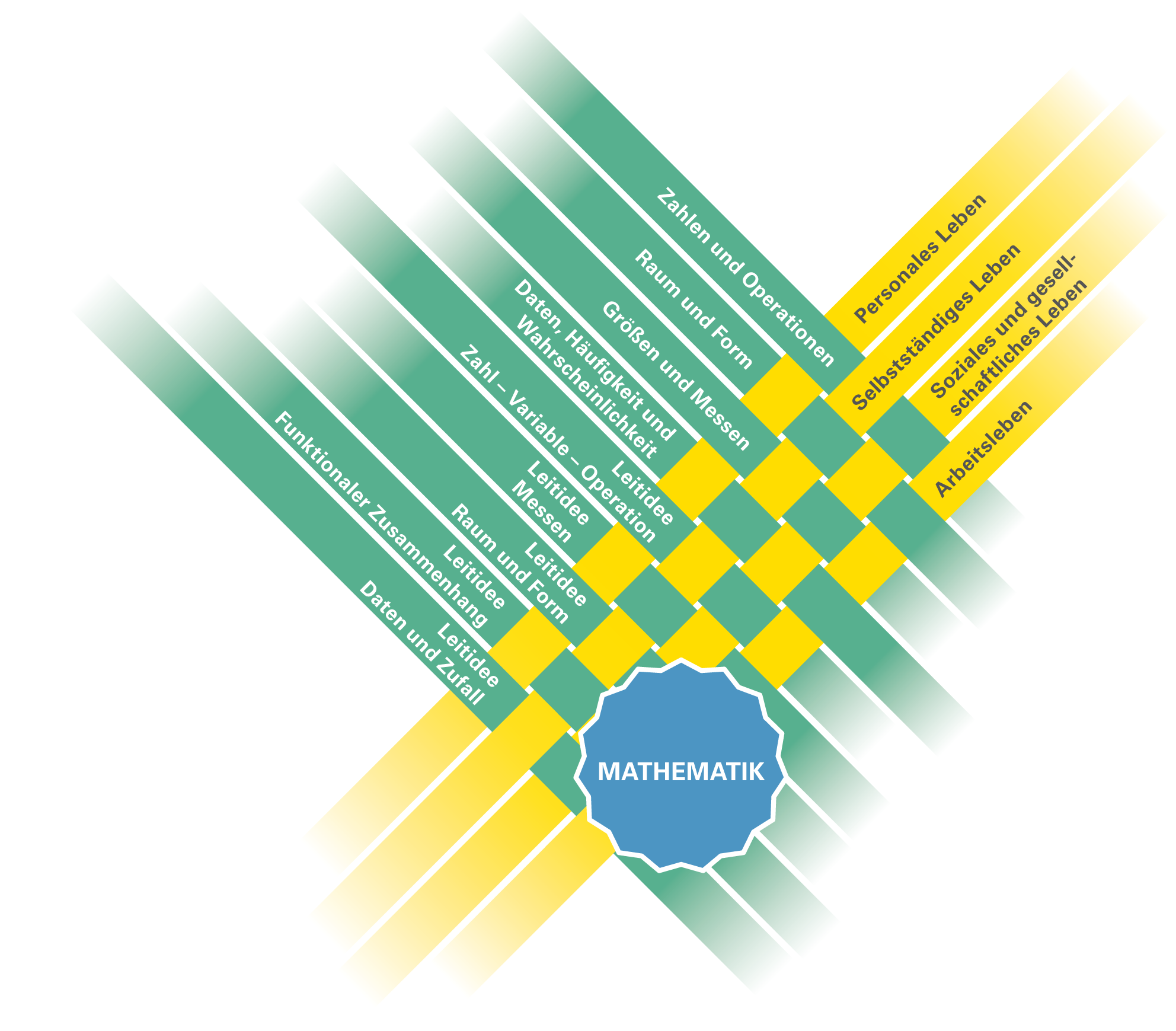 Abbildung 1: Verflechtung Lebensfelder – Fach Mathematik (© Zentrum für Schulqualität und Lehrerbildung Baden-Württemberg)KompetenzenMathematische Kompetenzen lassen sich anhand der Kategorien inhalts- und prozessbezogene Kompetenzen näher charakterisieren.Prozessbezogene KompetenzenFür den Mathematikunterricht sind die prozessbezogenen Kompetenzen Kommunizieren, Argumentieren, Problemlösen, Modellieren und Darstellen zentral.KommunizierenKommunizieren meint hierbei, dass die Schülerinnen und Schüler in kooperativen Phasen zunehmend sowohl ihre eigenen Gedanken mit mathematischen Fachbegriffen und Zeichen beschreiben als auch die Überlegungen anderer nachvollziehen können.ArgumentierenArgumentieren beschreibt die Fähigkeit, mathematische Aussagen sprachlich zu formulieren, Vermutungen anzustellen, Lösungswege zu hinterfragen beziehungsweise zu überprüfen sowie verschiedene Sichtweisen einzubringen, zu begründen und zu diskutieren.ProblemlösenProblemlösen heißt, dass die Schülerinnen und Schüler die Fähigkeit entwickeln, mathematische Probleme zu erfassen, zu beschreiben und verschiedene, auch unbekannte Lösungswege zu beschreiten.ModellierenDie Modellierungskompetenz ermöglicht es den Schülerinnen und Schülern, durch Vernetzen, Strukturieren, Vereinfachen, Interpretieren und Validieren zwischen der Umwelt und der Mathematik zu übersetzen.DarstellenDarstellen zu können bedeutet, dass die Schülerinnen und Schüler ihre Lösungswege und Ergebnisse mithilfe von Fachbegriffen, mathematischen Zeichen, einfachen grafischen Darstellungen, Übersichten oder Zeichnungen dokumentieren und präsentieren können.Inhaltsbezogene Kompetenzen der GrundstufeErgänzend zu diesen prozessbezogenen Kompetenzen werden im Mathematikunterricht der Grundstufe die inhaltsbezogenen Kompetenzen Zahlen und Operationen, Raum und Form, Größen und Messen sowie Daten, Häufigkeit, Wahrscheinlichkeit in den Blick genommen. Diese inhaltsbezogenen Kompetenzen werden jeweils in verschiedene Unterthemen aufgeteilt. Hierbei wird, wie die folgende Auflistung verdeutlicht, jedes Unterthema in einem eigenen Kompetenzfeld dargestellt und konkretisiert.Zahlen und Operationenfrühe mathematische KompetenzenMengen-/ZahlvorstellungenOperationen und RechenstrategienRaum und Formfrühe mathematische Kompetenzengeometrische Grundvorstellungen zu Flächen und KörpernOrientierung im RaumGrößen und Messenfrühe mathematische KompetenzenGeldLängenZeitGewicht und VolumenDaten, Häufigkeit und Wahrscheinlichkeitfrühe mathematische KompetenzenDaten erkennen und darstellenDiese Auflistung verdeutlicht, dass bei den inhaltsbezogenen Kompetenzen Zahlen und Operationen, Größen und Messen sowie Raum und Form jeweils ein Kompetenzfeld zu den frühen mathematischen Kompetenzen verortet wird. Der Begriff frühe mathematische Kompetenzen bezieht sich hierbei auf die Förderung grundlegender mathematischer Vorläuferfertigkeiten in dem jeweiligen inhaltlichen Bereich. Die Schülerinnen und Schüler im Förderschwerpunkt Lernen bringen diese zentralen Vorläuferfertigkeiten aus unterschiedlichen Gründen häufig in einem nicht ausreichend gesicherten Maß mit und benötigen daher gezielte unterrichtliche Angebote in diesen Bereichen.Inhaltsbezogene Kompetenzen der HauptstufeAufbauend auf diesen Inhalten der Grundstufe werden in der Hauptstufe die inhaltsbezogenen Kompetenzen Leitidee Zahl – Variable – Operation, Leitidee Messen, Leitidee Raum und Form, Leitidee Funktionaler Zusammenhang sowie die Leitidee Daten und Zufall vertieft. Genau wie in der Grundstufe werden, wie die folgende Auflistung zeigt, auch diese inhaltsbezogenen Kompetenzen jeweils in verschiedene Teilthemen und Kompetenzfelder unterteilt.Leitidee Zahl – Variable – OperationMengen-/ZahlvorstellungenOperationen und RechenstrategienLeitidee MessenGeldLängenZeitGewichtVolumenLeitidee Raum und FormFlächenKörperLeitidee Funktionaler ZusammenhangLeitidee funktionaler ZusammenhangLeitidee Daten und ZufallLeitidee Daten und ZufallDiese inhaltsbezogenen Kompetenzen der Grund- und Hauptstufe werden auf den folgenden Seiten explizit vertieft und anhand von Denkanstößen, Kompetenzen und beispielhaften Inhalten illustriert.Die prozessbezogenen Kompetenzen werden dabei nicht separat angebahnt und ausgebildet, sondern liegen jedem inhaltsbezogenen Bereich im Sinne einer Verflechtung zugrunde. Nur durch solch ein kontinuierliches Zusammenwirken inhalts- und prozessbezogener Kompetenzen können die Schülerinnen und Schüler tragfähige mathematische Kompetenzen erwerben, systematisch erweitern und schließlich für eine erfolgreiche Bewältigung lebensnaher Situationen anwenden. Die Lehrkräfte müssen daher in jeder Unterrichtsstunde die Wechselwirkung beziehungsweise den engen Zusammenhang zwischen inhaltlichen und prozessbezogenen Kompetenzen erkennen und durch individualisiert gestaltete Unterrichtsangebote provozieren.Die Schülerinnen und Schüler erweitern und vertiefen mathematische Kompetenzen dann erfolgreich, wenn sie sich ihr mathematisches Wissen respektive ihre Fertigkeiten im Rahmen strukturierter und angeleiteter Unterrichtsphasen selbstständig und kooperativ erarbeiten sowie an ihr bisheriges Wissen anschließen. Durch diese Selbsttätigkeit auf Seiten der Schülerin / des Schülers wird Mathematik subjektiv bedeutsam. Um Unterricht somit möglichst individuell und kompetenzorientiert gestalten zu können, sind bestimmte didaktische Hinweise wichtig.Didaktische HinweiseMit dem Ziel der individuellen Kompetenzerweiterung sollen Lernprozesse anknüpfend an das individuell vorhandene Vorwissen der Schülerinnen und Schüler kumulativ, handlungsorientiert und individuell gestaltet werden.Gestaltung sinnstiftender, positiver Lernsituationen im Rahmen des Kreislaufs der individuellen Lern- und Entwicklungsbegleitung (ILEB)Dabei werden vor allem auch die Schülerinnen und Schüler in den Blick genommen, die wenig Selbstvertrauen im Fach Mathematik haben, indem positive, sinnstiftende Erlebnisse und Begegnungen mit Mathematik geschaffen werden und ein positives Selbstkonzept gefördert wird.Regelmäßige standardisierte und informelle diagnostische Prozesse im Rahmen von ILEB ermöglichen es, die verschiedenen Kompetenzen in einem Themenbereich festzustellen und nächste Lernziele zu vereinbaren.Da vor allem die Schülerinnen und Schüler im Förderschwerpunkt Lernen häufig basale Grundlagen zu den einzelnen Kompetenzen nur im Ansatz entwickelt haben, werden diese Grundlagen jeweils explizit überprüft und bei entsprechendem Bedarf im Unterricht gefördert.Berücksichtigung unterschiedlicher Aneignungs- und Darstellungsebenen zur DifferenzierungUm in den jeweiligen inhaltsbezogenen Kompetenzen tragfähige Vorstellungsbilder entwickeln zu können, müssen zahlreiche enaktive Handlungsmöglichkeiten auf unterschiedlichen Abstraktionsniveaus geschaffen und der Wechsel zwischen diesen ermöglicht werden. Ikonische Darstellungen stellen dabei eine zentrale Verbindung zwischen der basal-perzeptiven beziehungsweise der konkret gegenständlichen und der symbolischen einschließlich der abstrakt (fach-)sprachlichen Repräsentationsebene dar. Dabei unterstützen individuell eingesetzte Darstellungsformen (Handlung, Sprache, Bild, Symbol) und Differenzierungsmaterial den Aufbau von Zahl-, Mengen-, Größen- und Operationsvorstellungen.Schaffung eines sprachsensiblen MathematikunterrichtsEbenfalls bedeutsam ist eine Versprachlichung von Handlungen, Vorstellungen, Darstellungen, Strukturen und Operationen. Dabei werden Begriffe geklärt, Lernprozesse kooperativ gestaltet und die Schülerinnen und Schüler dazu angeregt, ihre Gedanken und Lösungswege zu verbalisieren. Somit werden die Schülerinnen und Schüler automatisch dazu ermutigt, verschiedene Sprachregister, wie beispielsweise Alltags- und Fach- oder Bildungssprache implizit und explizit miteinander zu verzahnen, um dadurch einen leichteren Zugang zu mathematischen Themen und Fragestellungen zu bekommen.Fehler werden als notwendige, positive Zwischenschritte bei der Erweiterung individueller Kompetenzen gesehen, die durch einen kommunikativen Austausch geklärt werden. Beispielsweise Rechenkonferenzen, in denen die Schülerinnen und Schüler ihr Vorwissen sowie Vermutungen verbalisieren und mögliche Lösungswege darstellen und bewerten, bieten hierfür vielversprechende Anknüpfungspunkte.Betonung von Strategien des Schätzens, Rundens und ÜberschlagensIn der heutigen, stark technologisch geprägten Welt, in der rein arithmetische Aufgaben häufig beispielsweise mit Handys, Taschenrechnern oder anderen digitalen Endgeräten gelöst werden, gewinnen Strategien des Schätzens, Rundens und Überschlagens zunehmend Bedeutung. Mathematikunterricht versucht daher, die Schülerinnen und Schüler so oft wie möglich zum kritischen Schätzen, Runden und Überschlagen von Aufgaben anzuregen. Ebenso ist der sinnvolle Einsatz des Taschenrechners oder anderer Medien zur Überprüfung der geschätzten, gerundeten und überschlagenen Ergebnisse dabei zentral.Differenzierung durch den gezielten Einsatz des Taschenrechners oder anderer MedienDer Taschenrechner oder andere digitale Medien wie zum Beispiel das Handy oder Tablets können darüber hinaus zur individuellen Differenzierung herangezogen werden. Diese mögliche Art der Differenzierung gestattet es den Schülerinnen und Schülern auch bei Themen mitarbeiten zu können, die sie selbst arithmetisch (noch) nicht lösen können.Ein mithilfe dieser didaktischen Hinweise gestalteter Mathematikunterricht macht es möglich, dass Schülerinnen und Schüler mit heterogenen Voraussetzungen und Kompetenzen mit- und voneinander lernen und dabei Aufgaben in ihrem jeweils individuell verfügbaren Zahlenraum bearbeiten können.Diese Überlegungen verdeutlichen, dass das Fach Mathematik einen wesentlichen Beitrag zu einer gelungenen Aktivität und Teilhabe am gesellschaftlichen Leben leistet, indem Mathematik zu einem Handwerkszeug wird, mit dessen Hilfe reale Situationen gelöst werden können.KompetenzfelderGrundstufeZahlen und OperationenFrühe mathematische KompetenzenAuf dem Weg zu tragfähigen mathematischen Kompetenzen spielen bereits basale Grundlagen wie Klassifikation, Seriation, Mengenvergleiche, Zählfertigkeiten, Anzahlbestimmungen und Zahlenwissen eine zentrale Rolle.Die Schülerinnen und Schüler im Förderschwerpunkt Lernen haben häufig nicht in einem ausreichenden Maße grundlegende Erfahrungen in diesem Bereich gemacht. Deshalb ist es zentral, ihnen diese Erfahrungen inner- und außerhalb des Unterrichts zu ermöglichen, indem die Schülerinnen und Schüler durch alltägliche Situationen zu mathematischem Operieren (zum Beispiel durch Vergleichs- und Zählprozesse) angeregt werden. So wird sichergestellt, dass die Schülerinnen und Schüler wichtige mathematische Vorerfahrungen festigen und in der individuellen Entwicklung des schulisch relevanten Mengen- und Zahlvorwissens und der Entwicklung des ordinalen zum kardinalen Zahlverständnis unterstützt werden.Mengen-/ZahlvorstellungDie Schülerinnen und Schüler kennen verschiedene Mengendarstellungen und Zahlbeziehungen im Zahlenraum bis 10, 20, 100, 1000 oder, falls individuell möglich, auch im Zahlenraum >1000. Sie sind in der Lage, sich in ihrem individuell verfügbaren Zahlenraum zunehmend sicher zu orientieren. Der jeweils individuell verfügbare Zahlenraum einer Schülerin / eines Schülers hängt zum Beispiel auch von ihren/seinen Kompetenzen sowie Vorerfahrungen ab und muss von der Lehrkraft im Sinne der individuellen Lern- und Entwicklungsbegleitung erhoben, differenziert und individuell gefördert und gefordert werden.In authentischen Situationen werden hierbei die unterschiedlichen Zahlaspekte (Kardinalzahl-, Ordinalzahl-, Maßzahl-, Operator-, Rechenzahl- und Codierungsaspekt) berücksichtigt und mittels unterschiedlicher Aneignungsmöglichkeiten basal-perzeptiv, konkret-gegenständlich, anschaulich sowie abstrakt-begrifflich miteinander verbunden. Strukturierte Mengendarstellungen, die zu (quasi-)simultanen Mengenerfassungen anregen, werden durch das Zerlegen von Mengen in Teilmengen ergänzt, um das Verständnis von Teil-Ganzes-Beziehungen zu sichern. Vielfältige Übungsformen zum Bündeln und Entbündeln ermöglichen schließlich eine grundlegende Einsicht in das dezimale Bündelungs- und Stellenwertsystem.Operationen und RechenstrategienVielfältige, lebensnahe Alltagsphänomene, die konkrete Anlässe zum Zusammen-/Hinzufügen, Abziehen, Ergänzen, Vervielfachen und Auf-/Verteilen geben, ermöglichen eine grundlegende Einsicht in die vier Grundrechenarten und den Aufbau tragfähiger Operationsvorstellungen. Dabei wird die Anwendung geschickter Rechenstrategien ermöglicht und systematisch zunächst durch gestütztes und später durch formales Üben vermittelt. Hierzu werden verschiedene Darstellungs- und Hilfsmittel (Handlung, Sprache, Bild, Symbol) zur individuellen Differenzierung, zur Erweiterung der Operationsvorstellung und zur Darstellung von Rechenwegen eingesetzt, sodass eine Ablösung von zählenden Rechenstrategien unterstützt wird.Raum und FormFrühe mathematische KompetenzenMithilfe von Unterrichtsangeboten aus dem Bereich der frühen geometrischen Grundvorstellungen entwickeln die Schülerinnen und Schüler ein erstes Verständnis für Raum und Form. Ausgehend von der Entdeckung des eigenen Körperschemas und der eigenen Lage im Raum werden Relationen zur Umwelt erkennbar. Durch aktives, selbstständiges Handeln mit Gegenständen und Objekten werden deren Eigenschaften und Beziehungen untereinander deutlich und erste Klassifikationen können vorgenommen werden.Geometrische Grundvorstellung zu Flächen und KörpernEin wesentliches Merkmal unserer Umwelt ist ihre vorwiegend geometrische Struktur. Überall begegnen die Schülerinnen und Schüler geometrischen Flächen und Körpern. Der handelnde Umgang mit realen Figuren ist Voraussetzung für den Aufbau eines räumlichen Vorstellungsvermögens. Die Schülerinnen und Schüler erkennen einfache geometrische Flächen und Körper und deren Eigenschaften, können diese benennen und in ihrer Erfahrungswelt wahrnehmen. Sie benennen einfache geometrische Abbildungen und Muster und machen erste Erfahrungen in Bezug auf den Flächeninhalt. An Formen in der Ebene erfahren sie deren grundlegenden Eigenschaften und erwerben sachgemäße Begriffe. Beim Einsatz von geometrischen Körperformen werden die durch Experimentieren mit Flächenformen erworbenen Fähigkeiten angewendet und durch die hinzukommende dritte Dimension ergänzt.Orientierung im RaumDie Schülerinnen und Schüler machen weitere Erfahrungen im Raum und erweitern so ihr räumliches Vorstellungsvermögen. Sie erweitern ihre Mobilität durch Orientierung an herausragenden und wichtigen Punkten, einfachen Überblicksdarstellungen und Landkarten. Die Kenntnis von Wegen und Orten ermöglicht und festigt sozialräumliche und geographische Vorstellungen. Sie verfügen über sprachliche Mittel, um einfache Lagebeziehungen auszudrücken. Sie können diese Fähigkeiten in Alltagssituationen und in unterschiedlichen Kontexten zur Problemlösung einsetzen.Größen und MessenFrühe mathematische KompetenzenDie Schülerinnen und Schüler bringen unterschiedliche Vorerfahrungen in Bezug auf die Größen Geld, Längen, Zeit, Gewicht und Volumen sowie Messgeräte mit. Dieses individuelle Vorwissen wird durch konkrete, lebensnahe Situationen aufgegriffen und systematisch erweitert.Wichtig ist hierbei, den Schülerinnen und Schülern konkrete Erfahrungen in Sach- und Spielsituationen zu ermöglichen, um grundlegende Einsichten (zum Beispiel die Invarianz von Mengen oder die Klassifikation verschiedener Gegenstände zur gleichen Einheit) anzubahnen. Mithilfe von Unterrichtsangeboten aus dem Bereich der Größenvorstellungen lernen die Schülerinnen und Schüler, ihre Umwelt zu strukturieren, zu vergleichen, zu ordnen und sich so zunehmend sicher in der Umwelt zu bewegen.GeldDie Schülerinnen und Schüler entwickeln tragfähige Größenvorstellungen zu Geldwerten. Der sichere Umgang mit Geld ist für die selbstständige Bewältigung zahlreicher Lebenssituationen wichtig. Deshalb sollen alltägliche Handlungszusammenhänge und Sachsituationen (zum Beispiel Einkaufen, Taschengeld, Pausenverkäufe, Schülerfirma, Ausflüge) zur Auseinandersetzung mit der Größe Geld motivieren, Entwicklungsimpulse für Größenvorstellungen anbahnen und Ausgangspunkt für Rechenoperationen mit Größen sein. Wichtige Elemente in diesem Themenfeld sind zum einen Münzen und Scheine, aber auch Waren und deren Preise, die im Lebensalltag der Schülerinnen und Schüler eine wichtige Rolle spielen.LängenDie Schülerinnen und Schüler entwickeln sichere Größenvorstellungen im Bereich Längen, indem Unterricht durch alltägliche Handlungszusammenhänge zur Auseinandersetzung mit konkreten Längen motiviert, Entwicklungsimpulse für Längenvorstellungen anbahnt und Ausgangspunkt für Rechenoperationen mit Längen ist. Dadurch können die Schülerinnen und Schüler verschiedene Aspekte von Längen wie beispielsweise das Verständnis für den Zusammenhang zwischen einer beliebigen Länge („die grüne Tischkante“), der dazu passenden Einheit („cm“) und dem dazugehörenden Merkmal („30“) erkennen und somit ein eigenes Längenkonzept entwickeln.ZeitDie Entwicklung tragfähiger Vorstellungen zur Größe Zeit ist besonders komplex, da die Einheit Zeit nicht dezimal aufgebaut und die Umwandlungszahlen unregelmäßig sind sowie die Bezeichnungen für die Einheiten keine Beziehung untereinander erkennen lassen, da Zeitspannen aus den abgelesenen Anfangs- und Endzeitpunkten berechnet werden müssen. Aus diesem Grund sollen die Schülerinnen und Schüler ausgehend von konkreten Alltagssituationen und ihren Vorerfahrungen allmählich grundlegende Vorstellungen über für sie individuell bedeutsame Zeitpunkte, Zeitspannen und Daten entwickeln.Gewicht und VolumenLebensnahe Situationen, in denen Gewichts- und Volumenangaben eine zentrale Rolle spielen, bilden die Ausgangsbasis für die Entwicklung tragfähiger Größenvorstellungen zum Thema Gewicht und Volumen. Die Schülerinnen und Schüler setzen sich aktiv mit verschiedensten standardisierten und nicht-standardisierten Messgeräten auseinander und entwickeln so ein Verständnis für die Einheiten Kilogramm und Gramm, Liter und Milliliter und können Repräsentanten für einzelne Gewichtsangaben und Volumenangaben benennen.Daten, Häufigkeit und WahrscheinlichkeitFrühe mathematische KompetenzenDie Schülerinnen und Schüler kommen mit unterschiedlichen Vorerfahrungen im Bereich Daten, Häufigkeit und Wahrscheinlichkeit in die Schule. Dieses individuelle Vorwissen wird durch konkrete, lebensnahe und subjektiv bedeutsame Situationen aufgegriffen, systematisch erweitert und zum Ausgangspunkt für mathematisches Lernen in diesem Bereich gemacht.Zentral hierbei ist, dass die Schülerinnen und Schüler angeregt werden, in Alltagssituationen ihre individuellen Fragestellungen zu entwickeln, und diese durch das Erheben, Sammeln, Sortieren, Klassifizieren, Darstellen, Vergleichen und Beschreiben von Daten beantworten und lösen lernen.Daten erkennen und darstellenDie Schülerinnen und Schüler erschließen sich ihre unmittelbare Erfahrungswelt, indem sie Daten sammeln, sortieren, klassifizieren, darstellen, vergleichen und beschreiben. Die Auseinandersetzung mit den hieraus gewonnenen Informationen und Erkenntnissen befähigt die Schülerinnen und Schüler zunehmend, Situationen einzuschätzen und zu bewerten. Hierfür bietet die konkrete Lebens- und Alltagswelt der Schülerinnen und Schüler eine authentische Ausgangslage und regt zu Fragestellungen an.Die Begrifflichkeiten „wahrscheinlich“, „sicher“ oder „unmöglich“ werden häufig im Alltag anders verwendet als in der Mathematik. Dies sollte von den Lehrkräften sprachlich bewusst aufgegriffen und reflektiert eingesetzt werden.HauptstufeLeitidee Zahl – Variable – OperationMengen-/ZahlvorstellungenDie Schülerinnen und Schüler erweitern systematisch ihren individuell verfügbaren Zahlenraum. Sie erkennen, verinnerlichen und nutzen das dezimale Bündelungs- und Stellenwertsystem in den Zahlbereichen der natürlichen Zahlen \( \mathbb{N} = \lbrace 1, 2, 3, 4, \dotsc, n , \dotsc \rbrace \), der ganzen Zahlen \( \mathbb{Z} = \lbrace \dotsc , -n , \dotsc , -3, -2, -1 , 0, 1, 2, 3, \dotsc, n , \dotsc \rbrace \) beziehungsweise der rationalen Zahlen \( \mathbb{Q_+} = \lbrace \frac{1}{2}, \frac{1}{3}, \dotsc,\frac{p}{q} , \dotsc \rbrace \). Diese Einsicht unterstützt die Schülerinnen und Schüler bei der Entwicklung eines sicheren Verständnisses der Zahlbereiche und hilft, Schätzstrategien zu entwickeln und Zahlen zu runden. Heterogenen Lernvoraussetzungen kann der Unterricht dann gerecht werden, wenn geeignete Diagnoseinstrumente zur Erfassung der individuellen Zahlbegriffsentwicklung herangezogen werden und die Schülerinnen und Schüler in der Erweiterung ihres individuell verfügbaren Zahlenraums differenziert unterstützt werden. Daraus ergibt sich die Notwendigkeit, der einzelnen Schülerin / dem einzelnen Schüler Aufgaben und Zahlbereiche anzubieten, die den jeweils individuell verfügbaren Zahlenraum berücksichtigen.Operationen und RechenstrategienLebensnahe Situationen bieten die Ausgangsbasis für eine differenzierte Festigung und Weiterentwicklung des individuellen Operationsverständnisses und der Erarbeitung geschickter Rechenstrategien, sodass ein sicherer Umgang mit allen vier Grundrechenarten möglich wird. Den Schülerinnen und Schülern wird so ein individueller Zugang zu nichtzählenden Rechenstrategien eröffnet und es wird ihnen ermöglicht, zunehmend komplexere Operationen zu bewältigen. Der gezielte Einsatz des Taschenrechners oder anderer digitaler Recheninstrumente kann sowohl zur Differenzierung für die Schülerinnen und Schüler mit Schwierigkeiten im Umgang mit großen Zahlen genutzt werden als auch zur Lösung komplexer Aufgaben oder als Mittel zur Überprüfung einer Schätzung oder Lösung.Leitidee MessenGeldDie Schülerinnen und Schüler erweitern ihr Verständnis im Bereich Umgang mit Geldwerten und entwickeln tragfähige Größenvorstellungen, die ihnen eine zunehmend selbstständige Bewältigung des Alltags ermöglichen. Indem authentische Situationen wie der Einkauf oder das Überprüfen des Taschengeldes / der Klassenkasse zum Ausgangspunkt unterrichtlicher Angebote werden, werden die Schülerinnen und Schüler zum aktiven oder mentalen Umgang mit (Spiel-)Geld angeregt und entwickeln so ein Verständnis für die verschiedenen Münzen und Scheine und deren Beziehungen zueinander. Außerdem lernen die Schülerinnen und Schüler typische Repräsentanten unterschiedlicher Preise zu verschiedenen Waren kennen und entwickeln so realistische Preisvorstellungen.LängenDie Schülerinnen und Schüler erweitern durch zahlreiche lebensnahe Unterrichtsangebote im Bereich Längen ihr individuelles Längenkonzept. Sie vergrößern dabei ihr Verständnis der Maßeinheiten mm, cm, dm, m, km und können diese in verschiedenen Schreibweisen darstellen und miteinander in Beziehung setzen. Durch den Einsatz unterschiedlichster Messgeräte erkennen die Schülerinnen und Schüler, dass die Standardisierung von Messinstrumenten sinnvoll ist, und sie erkennen die Bedeutung des Nullpunkts bei standardisierten Messinstrumenten.Konkrete Beispiele für verschiedene Winkel in der Umgebung bilden die Grundlage für das Verständnis verschiedener Winkelarten und -größen.ZeitDie Schülerinnen und Schüler erweitern, ausgehend von authentischen Alltagserfahrungen, ihre Vorstellungen zur Größe Zeit. Dabei bauen sie ihr Verständnis der Maßeinheiten Sekunde, Minute, Stunde, Tag, Woche, Monat, Jahr aus und lernen, sich die Dauer eines Jahrzehnts oder Jahrhunderts vorzustellen. Dadurch sind sie in der Lage, ihren Tagesablauf sowie ihr aktuelles und zukünftiges Leben in Bezug auf dessen zeitliche Einteilung zunehmend selbstständig zu strukturieren und zu ordnen. Ein kompetenter Umgang mit der Größe Zeit stellt somit eine wichtige Grundlage für die aktive Teilhabe am gesellschaftlichen Leben dar.GewichtDas Besondere am Gewicht ist, dass es sich um eine Eigenschaft eines Körpers handelt, die, anders als seine Länge oder sein Volumen, nicht visuell, sondern haptisch/taktil wahrnehmbar ist. Die Schülerinnen und Schüler lernen, Gewichte zu schätzen, Gewichte zu bestimmen, mit Gewichten zu rechnen sowie den Umgang mit Geräten, Messgrößen und Maßeinheiten. Sie verwenden ihr intuitives Verständnis über Ursache-Wirkungs-Beziehungen zur Konstruktion und zum Bau einfacher Messgeräte (zum Beispiel Waage) sowie zum Vergleichen und Messen verschiedener Gewichte. Die Schülerinnen und Schüler nutzen ihr Wissen, um Messgeräte zweckmäßig auszuwählen und sachgerecht zu verwenden.VolumenIn diesem Themenbereich werden die Schülerinnen und Schüler an das Vergleichen, das Messen und das Berechnen von Rauminhalten einfacher Körper herangeführt. Dabei erhält die enaktive Seite der Begriffsbildung eine große Bedeutung. Dies heißt, dass Erfahrungen ermöglicht werden müssen, bei denen die Schülerinnen und Schüler vom konkreten Messen verschiedenster Volumina ausgehend den abstrakten Begriff des Volumens erfahren und eigene Vorstellungen dazu ergänzen und erweitern können. Dies sollte in enger Wechselbeziehung zur Berechnung der Rauminhalte erfolgen.Leitidee Raum und FormFlächenDie Schülerinnen und Schüler erkennen an konkreten Objekten in ihrem Umfeld geometrische Flächen und beschreiben sie unter Verwendung der Fachsprache. Sie charakterisieren und vergleichen verschiedene Flächen miteinander und können Beziehungen zwischen diesen benennen. Sie ermitteln ebenfalls den Umfang und den Flächeninhalt durch Auslegen, Abmessen oder Ausrechnen und bestimmen Winkel und deren Winkelmaße. Die Schülerinnen und Schüler setzen Lineal, Zirkel und Geodreieck zum Zeichnen und Skizzieren von Flächen sachgerecht ein. So trägt der Geometrieunterricht wesentlich zur Entwicklung des Orientierungsvermögens, zur Erschließung der Umwelt, zur Schulung motorischer Fähigkeiten sowie zur Präzisierung der Sprache bei.KörperDie Schülerinnen und Schüler erkennen an konkreten Objekten in ihrem Umfeld geometrische Körper und beschreiben sie unter Verwendung der Fachsprache. Sie charakterisieren und vergleichen verschiedene Körper miteinander und können Beziehungen zwischen diesen benennen. Die Schülerinnen und Schüler setzen Lineal, Zirkel und Geodreieck zum Zeichnen und Skizzieren von Körpern sachgerecht ein und berechnen das Volumen einfacher und zusammengesetzter Körper. Handlungsorientierte und konkrete Unterrichtssituationen ermöglichen es den Schülerinnen und Schülern, Flächen von Körpern zu unterscheiden. Insgesamt trägt der Geometrieunterricht wesentlich zur Entwicklung des Orientierungsvermögens, zur Erschließung der Umwelt, zur Schulung motorischer Fähigkeiten sowie zur Präzisierung der Sprache bei.Leitidee Funktionaler ZusammenhangDie Schülerinnen und Schüler erkennen durch eine handlungsorientierte Auseinandersetzung mit alltäglichen Phänomenen und Fragestellungen Zusammenhänge zwischen verschiedenen Größen. Diese Zusammenhänge werden von den Schülerinnen und Schülern jeweils individuell basal-perzeptiv, konkret-gegenständlich, anschaulich oder abstrakt dargestellt. Ausgangspunkte unterrichtlicher Angebote in diesem Bereich stellen konkrete Fragestellungen der Schülerinnen und Schüler aus deren Lebenswelten dar.Leitidee Daten und ZufallIn diesem Themenfeld planen die Schülerinnen und Schüler Datenerhebungen, sammeln Daten zunehmend systematisch und setzen sich mit einfachen Wahrscheinlichkeiten auseinander. Sie machen Erfahrungen mit unterschiedlichen Darstellungen und visualisieren selbst erhobene Daten mit unterschiedlichen Darstellungsformen. Dadurch gelingt es ihnen, verschiedene Angaben zu lesen, relevante Daten zu erkennen, zu erfassen sowie deren Darstellungen und Aussagen kritisch zu betrachten. Unterrichtsangebote in diesem Themenfeld orientieren sich eng an der konkreten Lebens- und Erfahrungswelt, sodass die Schülerinnen und Schüler lernen, mithilfe mathematischer Instrumente konkrete Alltagsfragen zu beantworten und zu lösen.INCLUDE_IMPORT –NAME "SOP-LERNEN2022-ANHANG-01"SKIP_IMPORT_BEGINAnhangVerweiseDas Verweissystem im Bildungsplan für Schülerinnen und Schüler mit Anspruch auf ein sonderpädagogisches Bildungsangebot im Förderschwerpunkt Lernen unterscheidet acht verschiedene Verweisarten. Diese werden durch unterschiedliche Symbole gekennzeichnet:Im Folgenden wird jeder Verweistyp beispielhaft erläutert.Es wird vorrangig auf den Bildungsplan der Grundschule und der Sekundarstufe I verwiesen. Der Bildungsplan des Gymnasiums ist dabei mitbedacht, aus Gründen der Übersichtlichkeit werden diese Verweise nicht gesondert aufgeführt.AbkürzungenSKIP_IMPORT_END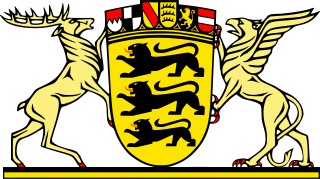 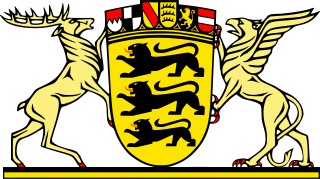 KEYVALUEKultus und UnterrichtAmtsblatt des Ministeriums für Kultus, Jugend und Sport Baden-WürttembergAusgabe CBildungsplanhefteHerausgeberMinisterium für Kultus, Jugend und Sport Baden-Württemberg,Postfach 103442, 70029 StuttgartBildungsplanerstellungZentrum für Schulqualität und Lehrerbildung, Heilbronner Stra0e 314, 70469 Stuttgart (www.zsl.kultus-bw.de)Internetwww.bildungsplaene-bw.deVerlag und VertriebNeckar-Verlag GmbH, Klosterring 1, 78050 Villingen-SchwenningenUrheberrechtFotomechanische oder anderweitig technisch mögliche Reproduktion des Satzes beziehungsweise der Satzordnung für kommerzielle Zwecke nur mit Genehmigung des Herausgebers.Technische Umsetzung der Onlinefassungpirobase imperia GmbH, Von-der-Wettern-Straße 27, 51149 KölnBildnachweisSemjon Sergejew, FellbachGestaltungIlona Hirth Grafik Design GmbH, KarlsruheDruckN.N.Alle eingesetzten beziehungsweise verarbeiteten Rohstoffe und Materialien entsprechen den zum Zeitpunkt der Angebotsabgabe gültigen Normen beziehungsweise geltenden Bestimmungen und Gesetzen der Bundesrepublik Deutschland. Der Herausgeber hat bei seinen Leistungen sowie bei Zulieferungen Dritter im Rahmen der wirtschaftlichen und technischen Möglichkeiten umweltfreundliche Verfahren und Erzeugnisse bevorzugt eingesetzt.Juli 2022BezugsbedingungenDie Lieferung der unregelmäßig erscheinenden Bildungsplanhefte erfolgt automatisch nach einem festgelegten Schlüssel. Der Bezug der Ausgabe C des Amtsblattes ist verpflichtend, wenn die betreffende Schule im Verteiler (abgedruckt auf der zweiten Umschlagseite) vorgesehen ist (Verwaltungsvorschrift vom 22. Mai 2008, K.u.U. S. 141).Die Bildungsplanhefte werden gesondert in Rechnung gestellt.Die einzelnen Reihen können zusätzlich abonniert werden. Abbestellungen nur halbjährlich zum 30. Juni und 31. Dezember eines jeden Jahres schriftlich acht Wochen vorher bei der Neckar-Verlag GmbH, Postfach 1820, 78008 Villingen-SchwenningenKEYVALUEZSL35_SRC_FORMATZSLBW-BP2022BW-SOP-MSWORD-V1.13ZSL35_SRC_FILENAMEBP2022BW_SOP_LERNEN_TEIL-C_M__RC11__20220704@0825#Mi.docxDenkanstößeKompetenzspektrumWie und wann werden grundlegende mengen- und zahlbezogene Erfahrungen ermöglicht?Wie werden Ordnungssysteme und Ordnungsstrukturen im Klassenzimmer eingeführt und als natürliche Gelegenheit für mathematisches Lernen genutzt?Wie werden lebensweltorientierte und sinnstiftende Zugänge zur Mathematik ermöglicht?Welche mathematischen Alltagserfahrungen sind Ausgangspunkt für Mathematikunterricht?Wie können die Schülerinnen und Schüler dazu angeregt werden, Eigenschaften von Gegenständen zu erkennen und nach Merkmalen zu ordnen?Wie nehmen die Schülerinnen und Schüler Mengen wahr?Wie werden grundlegende Vorläuferfertigkeiten erfasst?Die Schülerinnen und Schülerbeschreiben Gegenstände aus dem Alltag und Schulleben nach Merkmalensortieren Gegenstände nach gemeinsamen Merkmalen, fassen diese zu Mengen zusammen und beschreiben ihr Vorgehen kriteriengeleiteterstellen Reihenfolgen durch Seriationvergleichen Längen (länger als, kürzer als, gleich lang, größer/kleiner als)stellen Mengenrelationen (mehr, weniger, gleich viel) hererkennen die Bedeutung von Ordnungwissen, dass Mengen in Teilmengen zerlegt werden könnennutzen die Zahlwortreihe zunehmend flexiblernutzen erste Zählprozesse für die Lösung alltäglicher FragestellungenBeispielhafte InhalteExemplarische Aneignungs- und
DifferenzierungsmöglichkeitenTisch decken, Materialien austeilenin der richtigen Reihenfolge anziehen (erst Socken, dann Schuhe)Reihenfolgen festlegen und durchzählen („Ich bin erster, zweiter“), Laufspiele(Klassen-)Zimmer aufräumenPuzzleteile in der richtigen Reihenfolge/Anordnung legengerechtes Aufteilen (zum Beispiel beim Essen)AbzählreimeGeburtstag feiern, Alter vergleichenWer ist der Größte in der Klasse, wer der Kleinste?Bauklötze der Reihe nach sortieren nach verschiedenen Merkmalen (zum Beispiel Farbe, Größe, Form)Zahlen/Mengen durch Rhythmisierung (Klatschen, Stampfen) hörbar machenDie Schülerin oder der Schülerräumt das Klassenzimmer nach einem vorgegebenen Muster auf (zum Beispiel „alle Bücher in das Bücherregal, alle Spielsachen in die Spielekiste“)vergleicht das reale Aufräumergebnis mit einem Bild, benennt („dieses Buch gehört auch in das Bücherregal und nicht in die Spielekiste“) und korrigiert (Buch wird in Regal geräumt)erkennt unterschiedliche Aufräummöglichkeiten, indem sie/er verbalisiert und realisiert (Bücher können nach Farben oder nach Größe einsortiert werden)stellt Gruppierungen aufgabenbezogen mit Rechen-/Zahlzeichen dar (Anzahl der Bücher im Regal wird aufgeschrieben)Bezüge und VerweiseBezüge und VerweiseSEL 2.1.1.2 Handlungen planen und Lernen steuernSOZ 2.1.3 KommunikationBK 2.1.1 Zugänge zu Kunst und Werken eröffnen – Wahrnehmen, beobachten, erfahren, erforschen, erleben, experimentierenBSS 2.1.2 Spielen – Spiele – SpielD 2.1.2.3 Angemessenes Sprechen in AlltagssituationenM 2.2.1 Leitidee Zahl-Variable-OperationGS M 2.1 KommunizierenGS M 3.1.1 Zahlen und OperationenMB 5 Produktion und PräsentationSEL 2.1.1.2 Handlungen planen und Lernen steuernSOZ 2.1.3 KommunikationBK 2.1.1 Zugänge zu Kunst und Werken eröffnen – Wahrnehmen, beobachten, erfahren, erforschen, erleben, experimentierenBSS 2.1.2 Spielen – Spiele – SpielD 2.1.2.3 Angemessenes Sprechen in AlltagssituationenM 2.2.1 Leitidee Zahl-Variable-OperationGS M 2.1 KommunizierenGS M 3.1.1 Zahlen und OperationenMB 5 Produktion und PräsentationDenkanstößeKompetenzspektrumWie wird die Klassensituation und der Schulalltag zur Entwicklung von Zahlvorstellungen genutzt? Welche konkreten, aus der Lebenswelt der Schülerinnen und Schüler stammenden Materialien werden genutzt?Wie werden Repräsentationsebenen (enaktiv, bildlich, symbolisch) berücksichtigt und der Transfer zwischen ihnen ermöglicht?Welche Sachsituationen bieten sinnvolle Zählanlässe und ermöglichen das Entdecken von Zahlbeziehungen?Wie und wann erfahren die Schülerinnen und Schüler die Fünfer- und Zehnerstruktur als sinnvoll? Welche Arbeitsmittel ermöglichen eine strukturierte, quasi-simultane Anzahlerfassung?Wie wird die Einsicht in das dezimale Bündelungs- und Stellenwertsystem durch Übungen zum Bündeln/Entbündeln ermöglicht?Wie wird die Entwicklung der Zahlvorstellungen diagnostiziert und dokumentiert? In welcher Form werden hierbei Fehler in Sprech- und Schreibweise der Schülerinnen und Schüler analysiert?Welche Arbeitsmittel sind für die Erweiterung der Zahlenräume sinnvoll?Welches Arbeitsmittel / welche Darstellungsform ist für welche Schülerin / welchen Schüler sinnvoll?In welchen Situationen wird die Fähigkeit zum Schätzen angebahnt?Welche Arbeitsmittel sind dazu geeignet, das selbstständige Arbeiten zu fördern?Die Schülerinnen und Schülernehmen Zahlen und Mengen aus ihrer Umwelt wahr und beschreiben deren Verwendunglesen und benennen die Ziffern 0, 1, 2, 3, 4, 5, 6, 7, 8, 9wenden flexible Zählstrategien situationsadäquat anordnen jeder Zahl im verfügbaren Zahlenraum das richtige Zahlwort beziehungsweise die richtige Ziffer zuerfassen Mengen bis 4 oder 5 simultanstellen Mengen auf unterschiedliche Weise darerfassen strukturiert dargestellte Anzahlen bis 10, 20, 100, 1000 quasi-simultankennen Beziehungen zwischen Zahlen und setzen diese Kenntnis zum Vergleichen von Zahlen einwissen, dass sich Mengen aus anderen Teilmengen zusammensetzenzerlegen Mengen in Teilmengenverinnerlichen das Prinzip des Bündelungs-/ Stellenwertsystems durch vielfältige Übungen zum Bündeln/Entbündelnerkennen die einzelnen Stellenwerte einer Zahl (Einer, Zehner, Hunderter), deren Beziehung untereinander und übertragen diese in andere Zahldarstellungenschätzen Mengen und überprüfen ihre SchätzungenBeispielhafte InhalteExemplarische Aneignungs- und
DifferenzierungsmöglichkeitenSuche nach Zahlen und Mengen in der Klasse, im Schulhaus, auf VerpackungenBlitzblickübungen(Brett-)Spiele (Würfeln, Spielfiguren bewegen)persönlich bedeutsame Zahlen (zum Beispiel Alter, Geburtstag, Lieblingszahl, Telefonnummer)DatumsangabenAbzählsituationen (vorwärts/rückwärts durch 1:1 Zuordnungen, in Schritten, von einer Zahl weiter zählen)unterschiedliche Zahldarstellungen (Hunderterfeld, Montessori-Material, Zahlenstrahl, Stellenwerttafel)Umwandeln von Geldbeträgen durch Bündeln/Entbündeln in andere Geldeinheiten (Cent in Euro)Stellenwertspiele (aus den gleichen Ziffern unterschiedliche Zahlen bilden und diese vergleichen)Zahlen verdoppeln, halbieren, ergänzen„Kraft der 5“, (Zehner-)BündelungenDie Schülerin oder der Schülerentdeckt verschiedene Mengen im Schulhaus, zählt und malt diese abordnet die passende Ziffer der abgezählten Menge zuschreibt zu einer vorgegebenen, vorstrukturierten Menge die passende Ziffer aufstellt selbst Mengen her und schreibt die passenden Ziffern aufBezüge und VerweiseBezüge und VerweiseSEL 2.1.1.2 Handlungen planen und Lernen steuernSOZ 2.1.1.1 Subjektiver Zugang zur WeltBSS 2.1.2 Spielen – Spiele – SpielD 2.1.2 Zuhören und Sprechen / mündliche KommunikationM 2.1.1.1 Frühe mathematische KompetenzenM 2.2.1 Leitidee Zahl-Variable-OperationSU 2.1.3.1 NaturphänomeneGS M 2.1 KommunizierenSEK1 M 2.1 Argumentieren und BeweisenGS M 3.1.1 Zahlen und OperationenSEK1 M 3.1.1 Leitidee Zahl-Variable-OperationMB 5 Produktion und PräsentationPG 2 Selbstregulation und LernenSEL 2.1.1.2 Handlungen planen und Lernen steuernSOZ 2.1.1.1 Subjektiver Zugang zur WeltBSS 2.1.2 Spielen – Spiele – SpielD 2.1.2 Zuhören und Sprechen / mündliche KommunikationM 2.1.1.1 Frühe mathematische KompetenzenM 2.2.1 Leitidee Zahl-Variable-OperationSU 2.1.3.1 NaturphänomeneGS M 2.1 KommunizierenSEK1 M 2.1 Argumentieren und BeweisenGS M 3.1.1 Zahlen und OperationenSEK1 M 3.1.1 Leitidee Zahl-Variable-OperationMB 5 Produktion und PräsentationPG 2 Selbstregulation und LernenDenkanstößeKompetenzspektrumWelche konkreten Anlässe bietet der Schulalltag zur Anbahnung von Operationsvorstellungen?Welche Situationen im Bereich Zahlen und Operationen sind für die Schülerinnen und Schüler subjektiv bedeutsam?Wie wird gewährleistet, dass die Schülerinnen und Schüler Handlungen mit einer Rechenoperation in Verbindung bringen?Wie werden Handlungs-, Bild-, Sprach- und Symbolebene im Unterricht berücksichtigt und miteinander in Beziehung gesetzt?Wie wird im Unterricht anhand konkreter Materialien im Klassenraum der Austausch über Vorstellungen und Lösungswege angeregt?Wie wird im Unterricht die Weiterentwicklung von zählenden zu nicht zählenden Rechenstrategien unterstützt und angebahnt? Durch welche differenzierenden Lernangebote und Darstellungsmittel wird dies ermöglicht?Wie kann das automatisierte Rechnen im Zahlenraum bis 10 beziehungsweise 20 angebahnt und gesichert werden?Wie wird ein positiver und konstruktiver Umgang mit Fehlern etabliert?Welche Medien und Materialien bieten sich an, damit die Schülerinnen und Schüler mathematische Sachverhalte erfassen und darstellen können?Welche Darstellungs- und Hilfsmittel werden zur Unterstützung eingesetzt?Die Schülerinnen und Schülerverfügen über Handlungsvorstellungen zu den vier Grundrechenartensetzen enaktive, bildliche und symbolische Darstellungen miteinander in Beziehungstellen Prozesse des Zusammen-/Hinzufügens, Abziehens, Ergänzens, Vervielfachens, Ver-‍/Aufteilens in authentischen Situationen darrechnen Additions- und Subtraktionsaufgaben im Zahlenraum bis 10 beziehungsweise 20 automatisiertberechnen Unterschiede durch Subtrahieren, Vergleichen oder Ergänzensetzen geeignete Darstellungsmittel zur Hilfe und zur Darstellung eigener Lösungswege einverfügen über nicht-zählende Rechenstrategien und wenden diese aufgabenbezogen annutzen Analogien und Zahlbeziehungenzerlegen komplexere Aufgaben sinnvoll in einfachere Teilaufgabenbeherrschen Formen halbschriftlichen RechnensBeispielhafte InhalteExemplarische Aneignungs- und
DifferenzierungsmöglichkeitenAufgaben in der Umwelt entdeckenRechengeschichtenNachbar-, Tausch-, UmkehraufgabenTeilrechnung, Zwischenschritte notierenLösungsskizzen anfertigenRechenkonferenzenErprobung geeigneter strategiebasierter individueller Hilfsmittel (zum Beispiel Skizzen, Symbole, Materialien)Strichlisten, Tabellen, einfache DiagrammeRechenstrategien zum Zehnerübergang (zum Beispiel Teilschrittverfahren, automatisiertes Abrufen)Verliebte ZahlenDie Schülerin oder der Schülererlebt Einkaufssituationenspielt einfache Einkaufssituationen mit konkreten Materialien und Spielgeldordnet der konkreten Einkaufssituation die entsprechenden Bilder zu und versprachlicht diesemalt zu einer konkreten Einkaufssituation das entsprechende Bildordnet der konkreten Einkaufssituation die entsprechenden Rechenoperationen und Symbole zuschreibt zu einer konkreten Einkaufssituation passende Rechensymbole und Rechenoperationen aufBezüge und VerweiseBezüge und VerweiseSEL 2.1.4 FreizeitSEL 2.1.5.1 MobilitätBK 2.1.1 Zugänge zu Kunst und Werken eröffnen – Wahrnehmen, beobachten, erfahren, erforschen, erleben, experimentierenBSS 2.1.3 Laufen-Springen-WerfenD 2.1.5.3 Texte erschließenM 2.2.1 Leitidee Zahl-Variable-OperationMUS 2.1.5 Musik umsetzenSU 2.1.5.2 Zeit und ZeitrhythmenGS M 2.3 ProblemlösenSEK1 M 2.1 Argumentieren und BeweisenGS M 3.1.1.2 Rechenoperationen verstehen und beherrschenSEK1 M 3.1.1 Leitidee Zahl-Variable-OperationSEL 2.1.4 FreizeitSEL 2.1.5.1 MobilitätBK 2.1.1 Zugänge zu Kunst und Werken eröffnen – Wahrnehmen, beobachten, erfahren, erforschen, erleben, experimentierenBSS 2.1.3 Laufen-Springen-WerfenD 2.1.5.3 Texte erschließenM 2.2.1 Leitidee Zahl-Variable-OperationMUS 2.1.5 Musik umsetzenSU 2.1.5.2 Zeit und ZeitrhythmenGS M 2.3 ProblemlösenSEK1 M 2.1 Argumentieren und BeweisenGS M 3.1.1.2 Rechenoperationen verstehen und beherrschenSEK1 M 3.1.1 Leitidee Zahl-Variable-OperationDenkanstößeKompetenzspektrumWie werden ganzheitliche und emotionale Zugänge zum Thema Raum und Form ermöglicht?Welche Ordnungssysteme und Ordnungsstrukturen werden im Klassenzimmer eingeführt und als natürliche Gelegenheit für mathematisches Lernen genutzt?Wie werden Alltagssituationen bewusst genutzt, um Grundvorstellungen weiterzuentwickeln?Wie werden die Neugier und die Offenheit der Schülerinnen und Schüler in Bezug auf Raum und Form gefördert?Wie wird die sprachliche Kompetenz in Bezug auf die Grundvorstellungen der Schülerinnen und Schüler gefördert? Werden die Argumentationsfähigkeiten der Schülerinnen und Schüler trainiert?Welche Spielgeräte und Situationen in der Schule werden als Erfahrungsfeld für Gleichgewicht und Ungleichgewicht genutzt?Die Schülerinnen und Schülerorientieren sich in der alltäglichen (schulischen) Umgebungbewegen sich frei im Raum umherbenennen ihre Körperteile (Körperschema) und die Lage-Verhältnisse dazuziehen ihre Kleidungsstücke in logischer Reihenfolge selbstständig anerfahren verschiedene Positionen des eigenen Körpers und von Objekten im Raumvergleichen Gegenstände nach ihrer Form (rund, eckig, oval, fest)klassifizieren und sortieren Gegenstände nach ihrer Formentdecken Muster und Formen und stellen diese selbst durch Legen, Auslegen, Zeichnen herBeispielhafte InhalteExemplarische Aneignungs- und
DifferenzierungsmöglichkeitenBausteine nach ihrer Form sortierenTisch deckenKörperschemaübungensich in der richtigen Reihenfolge an- und umziehenArbeitsplatz aufräumenSpielinhalte sortieren (zum Beispiel nach ausgestanzten Formen)Raum-Lage-SpieleFeuer-Wasser-Sturmbasteln/falten frei und nach VorlageVersteckspiele, SchatzsucheSpielen mit Bausteinen/TeppichfliesenDie Schülerin oder der Schülerbenennt verschiedene Körperteile an sich und an anderenbewegt ihren/seinen Körper bewusst im Raum zu Musikbewegt gezielt Körperteile auf Kommando („Drehe deinen Kopf nach links, hebe dein rechtes Bein nach oben“)beschreibt ihren/seinen Standort im Raum im Vergleich zu anderen Objekten/Personen („Ich stehe auf dem Tisch, neben der Tafel“)vergleicht sich, andere Personen oder Objekte im Raum nach verschiedenen Eigenschaften („ist größer/kleiner als“)Bezüge und VerweiseBezüge und VerweiseSEL 2.1.2.2 KleidungSEL 2.1.1.2 Handlungen planen und Lernen steuernSOZ 2.1.3 KommunikationBK 2.1.1 Zugänge zu Kunst und Werken eröffnen – Wahrnehmen, beobachten, erfahren, erforschen, erleben, experimentierenBSS 2.1.2 Spielen – Spiele – SpielM 2.2.3 Leitidee Raum und FormSU 2.1.4.1 Orientierung im RaumGS M 2.2 ArgumentierenGS M 3.1.2 Raum und FormSEK1 M 3.1.3 Leitidee Raum und FormMB 5 Produktion und PräsentationSEL 2.1.2.2 KleidungSEL 2.1.1.2 Handlungen planen und Lernen steuernSOZ 2.1.3 KommunikationBK 2.1.1 Zugänge zu Kunst und Werken eröffnen – Wahrnehmen, beobachten, erfahren, erforschen, erleben, experimentierenBSS 2.1.2 Spielen – Spiele – SpielM 2.2.3 Leitidee Raum und FormSU 2.1.4.1 Orientierung im RaumGS M 2.2 ArgumentierenGS M 3.1.2 Raum und FormSEK1 M 3.1.3 Leitidee Raum und FormMB 5 Produktion und PräsentationDenkanstößeKompetenzspektrumWo und wie werden kindgemäße Handlungen aufgegriffen, welche die Freude an geometrischen Entdeckungen wecken?Welche Situationen im Bereich der geometrischen Grundvorstellungen sind für die Schülerinnen und Schüler subjektiv bedeutsam?Wie werden im Unterricht eine vielseitige Begegnung und eine kreativ-gestaltende Auseinandersetzung mit Formen ermöglicht?Wie können geometrische Grundfertigkeiten des Schneidens, Faltens, Bauens und Zeichnens gefordert und gefördert werden?Welche Visualisierungshilfen unterstützen den Aufbau des räumlichen Vorstellungsvermögens?Wo wird der Kreativität der Schülerinnen und Schüler Rechnung getragen und deren Ideen miteinbezogen?Wie kann die Feinmotorik ausreichend gefördert werden und der fachgerechte Umgang mit Zeichengeräten und das Herstellen von Modellen geübt werden?Wo werden Aspekte der Selbstdisziplin, wie einen strukturierten Arbeitsplatz, Arbeitsmittel in Ordnung halten und für die Vollständigkeit Sorge tragen, berücksichtigt?Welche Medien unterstützen die Wahrnehmung der Schülerinnen und Schüler für geometrische Strukturen?Die Schülerinnen und Schülerunterscheiden zwischen zwei- und dreidimensionalentdecken geometrische Flächen- und Körperformen in ihrer Umweltbeschreiben (rund, eckig, Anzahl der Seiten, Anzahl der Ecken) und vergleichen Flächen und Körperstellen einfache Flächen und Körper aus ihrer Umwelt (zum Beispiel Viereck, Dreieck, Kreis) her (falten, ausschneiden)erkennen und benennen geometrische Abbildungen von Flächen (Vierecke, Dreiecke, Kreise, Rechtecke und Quadrate) und Körpern (Würfel, Kugel, Quader, Pyramide)entwickeln ein Verständnis für Achsensymmetrie und stellen Figuren selbst her (legen, falten, drucken, schneiden)erkennen Strukturen von einfachen Mustern, Ornamenten und Parkettierungen und setzen diese im Konkreten und Abstrakten fortlegen Flächen mit unterschiedlichen Formen aus und vergleichen dieseBeispielhafte InhalteExemplarische Aneignungs- und
DifferenzierungsmöglichkeitenGegenstände aus verschiedenen Perspektiven fotografieren oder zeichnenGegenstände beschreiben und erratenVerpackungen vergleichen und Körperformen zuordnenBauen mit Holzwürfeln, Verpackungen, Bausteinen nach Vorlage oder freiKlecks- und FaltbilderSymmetrieachsenExperimente mit dem Spiegelmit Bausteinen Körpermodelle (zum Beispiel Quader, Pyramide) bauenSortieren von Körpern nach Eigenschaften (zum Beispiel rund, eckig, kann rollen, kann kippen)Linien, Figuren oder Körper frei Hand oder mit Lineal, Geodreieck und Zirkel zeichnenebene Figuren in Gitternetze zeichnenmediale Förderung/Spiele mit Lernsoftwaregeometrische Muster weiterzeichnen/vervollständigenDie Schülerin oder der Schülerbaut nach eigenen Vorstellungen etwas vor, eine Mitschülerin / ein Mitschüler baut nachbaut ein Bauwerk nachbaut etwas nach einem Modell oder einer Abbildung zwei- beziehungsweise dreidimensional nachbaut etwas (nach Anweisungen) nach („Baue aus diesen zehn Steinen einen stabilen Turm!“)Bezüge und VerweiseBezüge und VerweiseSEL 2.1.1.2 Handlungen planen und Lernen steuernSOZ 2.1.3 KommunikationBK 2.1.1 Zugänge zu Kunst und Werken eröffnen – Wahrnehmen, beobachten, erfahren, erforschen, erleben, experimentierenBSS 2.1.8 Fahren-Rollen-GleitenM 2.2.3 Leitidee Raum und FormSU 2.1.4.1 Orientierung im RaumGS M 2.3 ProblemlösenGS M 2.4 ModellierenGS M 3.1.2 Raum und FormMB 5 Produktion und PräsentationVB 7 AlltagskonsumSEL 2.1.1.2 Handlungen planen und Lernen steuernSOZ 2.1.3 KommunikationBK 2.1.1 Zugänge zu Kunst und Werken eröffnen – Wahrnehmen, beobachten, erfahren, erforschen, erleben, experimentierenBSS 2.1.8 Fahren-Rollen-GleitenM 2.2.3 Leitidee Raum und FormSU 2.1.4.1 Orientierung im RaumGS M 2.3 ProblemlösenGS M 2.4 ModellierenGS M 3.1.2 Raum und FormMB 5 Produktion und PräsentationVB 7 AlltagskonsumDenkanstößeKompetenzspektrumWo und wie können kindgemäße Handlungen aufgegriffen werden?Wie lässt sich Freude an geometrischen Entdeckungen wecken?Welche Situationen im Bereich der geometrischen Grundvorstellungen sind für die Schülerinnen und Schüler subjektiv bedeutsam?Welche Visualisierungshilfen unterstützen den Aufbau des räumlichen Vorstellungsvermögens?Wie werden Dimensionen eines Raumes in Beziehung zu sich selbst wahrgenommen?Wie werden das Körperschema und eine Raum-Lage-Orientierung mitbedacht?Wo wird der Kreativität der Schülerinnen und Schüler Rechnung getragen und deren Ideen miteinbezogen?Welche Medien unterstützen die Wahrnehmung der Schülerinnen und Schüler für geometrische Strukturen?Welche Möglichkeiten hat und nutzt die Schule, um Räume zu gestalten oder umzugestalten?Wie kann die Orientierung im sozialen und lokalen Raum erweitert werden?Die Schülerinnen und Schülerorientieren sich zunehmend im realen sowie abstrakten Raumbeschreiben Raum-Lage-Beziehungen aus verschiedenen Perspektiven (rechts, rechts von, links, links von, unter, auf, hinter, vor)betrachten und beschreiben Gegenstände aus verschiedenen Perspektiven (zum Beispiel von vorne, hinten, oben, unten, von der linken Seite)vergleichen Gegenstände aus verschiedenen Perspektiven (zum Beispiel von vorne, hinten, oben, unten, von der linken Seite)bauen einfache Figuren nach Vorlageverfolgen den Verlauf von Wegenorientieren sich zunehmend sicherer in ihrer UmgebungBeispielhafte InhalteExemplarische Aneignungs- und
DifferenzierungsmöglichkeitenOrientierungsspiele im RaumWege nach Vorgaben gehen oder Wege beschreibenGegenstände aus verschiedenen PerspektivenGegenstände beschreiben und erratenGeobrettZeichnen mit SchablonenBauen mit Bauklötzen, BausteinenOrientierung nach Karten im RaumTangramStadtrallye/Schatzsuche durch den Ort/StadtteilDie Schülerin oder der Schülersucht einen Schatz im Klassenzimmer/Pausenhof/Schulhaus anhand von mündlichen Beschreibungen, Schatzkartenorientiert sich im dreidimensionalen Raum anhand einer zweidimensionalen Vorlagebeschreibt ein Versteck im Raumbeschreibt und/oder zeichnet den Schulweg, den Weg zur Toilette oder zu einem subjektiv bedeutsamen OrtBezüge und VerweiseBezüge und VerweiseSEL 2.1.4 Freizeit und InteressenSEL 2.1.5 MobilitätSOZ 2.1.1.1 Subjektiver Zugang zur WeltBK 2.1.1 Zugänge zu Kunst und Werken eröffnen – Wahrnehmen, beobachten, erfahren, erforschen, erleben, experimentierenBSS 2.1.1 Körperwahrnehmung und BewegungserfahrungenM 2.2.3 Leitidee Raum und FormSU 2.1.4 Raum und MobilitätGS M 2.3 ProblemlösenGS M 2.4 ModellierenGS M 3.1.2 Raum und FormMB 5 Produktion und PräsentationVB 7 AlltagskonsumSEL 2.1.4 Freizeit und InteressenSEL 2.1.5 MobilitätSOZ 2.1.1.1 Subjektiver Zugang zur WeltBK 2.1.1 Zugänge zu Kunst und Werken eröffnen – Wahrnehmen, beobachten, erfahren, erforschen, erleben, experimentierenBSS 2.1.1 Körperwahrnehmung und BewegungserfahrungenM 2.2.3 Leitidee Raum und FormSU 2.1.4 Raum und MobilitätGS M 2.3 ProblemlösenGS M 2.4 ModellierenGS M 3.1.2 Raum und FormMB 5 Produktion und PräsentationVB 7 AlltagskonsumDenkanstößeKompetenzspektrumWelche Vorerfahrungen in Bezug auf Größen und Messinstrumente bringen die Schülerinnen und Schüler mit?Wie können die basalen Größenvorstellungen der Schülerinnen und Schüler aufgegriffen werden?Werden ganzheitliche und emotionale Zugänge zum Thema Größen und Messen ermöglicht?Wie werden die Neugier und die Offenheit der Schülerinnen und Schüler in Bezug auf Größen gefördert?Wie wird die sprachliche Kompetenz in Bezug auf die Größenvorstellungen der Schülerinnen und Schüler gefördert? Wie werden die Argumentationsfähigkeiten der Schülerinnen und Schüler trainiert?Welche konkreten Situationen können als Ausgangspunkt zum Austausch über Größenvorstellungen genutzt werden?Wie kann das selbstständige Messen angeregt werden?Die Schülerinnen und Schülererkennen und benennen Strukturen von Objektenvergleichen sich und ihren Körper mit Mitschülerinnen und Mitschülern und anderen Gegenständenbeschreiben Gegenstände aus dem Alltag und Schulleben nach Merkmalen (zum Beispiel kurz, lang, schwer, leicht)vergleichen Gegenstände direkt und indirekterstellen Reihenfolgenvergleichen Mengen (mehr, weniger, gleich viel)bilden Analogienerkennen Grundsätze der Mengenerhaltung (Invarianz)sortieren Gegenstände nach gemeinsamen Merkmalen und kategorisieren diese zu verschiedenen KlassenBeispielhafte InhalteExemplarische Aneignungs- und
DifferenzierungsmöglichkeitenBetrachten und Beschreiben von Gegenständen („Ich sehe was, was du nicht siehst, und das ist größer/kleiner als …“)mathematischer Größenspaziergang („Wo findest du etwas, das mit Geld zu tun hat im Schulhaus?“)Bausteine sortierenTisch decken (Stück-für-Stück-Zuordnung)sich an- und umziehenArbeitsplatz aufräumenSpielfiguren nach verschiedenen Kriterien sortierenRaumlage verschiedener Objekte beschreibenGegenstände zerlegen und zusammensetzen / Puzzles legenDie Schülerin oder der Schülergeht im Klassenzimmer umher, betrachtet und vergleicht verschiedene Gegenständesucht sich einen Gegenstand ausnotiert oder verbalisiert zu diesem Gegenstand verschiedene Eigenschaftenspielt mit einer Partnerin / einem Partner das Spiel „Ich sehe was, was du nicht siehst“, indem sie/er diesen Gegenstand in einen Vergleich stelltüberlegt, welche weiteren Objekte zu dem gewählten Gegenstand passen und begründet diese WahlBezüge und VerweiseBezüge und VerweiseSEL 2.1.1 Anforderungen und LernenSOZ 2.1.1.1 Subjektiver Zugang zur WeltBSS 2.1.1 Körperwahrnehmung und BewegungserfahrungenM 2.2.2 Leitidee MessenGS M 2.3 ProblemlösenGS M 2.4 ModellierenGS M 3.1.3 Größen und MessenMB 5 Produktion und PräsentationSEL 2.1.1 Anforderungen und LernenSOZ 2.1.1.1 Subjektiver Zugang zur WeltBSS 2.1.1 Körperwahrnehmung und BewegungserfahrungenM 2.2.2 Leitidee MessenGS M 2.3 ProblemlösenGS M 2.4 ModellierenGS M 3.1.3 Größen und MessenMB 5 Produktion und PräsentationDenkanstößeKompetenzspektrumWo und wie bezieht sich die Themenauswahl im Bereich Geld auf die unmittelbare Lebenswelt der Schülerinnen und Schüler?Über welche Vorerfahrungen in Bezug auf Größen (Geld) verfügen die Schülerinnen und Schüler?Welche Spielmöglichkeiten und Sachsituationen zum Umgang mit Geld werden in der Schule thematisiert und angeboten?Wie wird das Prinzip des Mathematisierens berücksichtigt?Wie können Überschlags- und Schätzstrategien angebahnt und in Realsituationen erprobt werden?Wo werden authentische Lernsituationen geschaffen? Welche schulnahen Einrichtungen kann die Schule für die Übung realer Einkaufssituationen nutzen?Wie wird das Sprechen in Lernsituationen angemessen gefördert?Wie werden die Neugier und die Offenheit der Schülerinnen und Schüler in Bezug auf Größen gefördert?Die Schülerinnen und Schülerbenennen die Maßeinheiten im Größenbereich Geld (€, ct sowie in gemischter Darstellung)erkunden, vergleichen Preise und entwickeln Preisvorstellungenordnen Münzen und Geldscheine nach ihrem Wertunterscheiden zwischen Euro und Cent und bestimmen Geldbeträgebilden Preise mit passenden Geldwerten ab und wandeln Geldbeträge umzahlen passend oder wenden gegebenenfalls das Überzahlprinzip an und kontrollieren das Rückgeldbahnen Größenvorstellung bei einfachen Schätzaufgaben an und wenden diese zunehmend anerweitern ihr Verständnis des dezimalen Bündelungs- und Stellenwertsystems durch vielfältige Übungen zum Bündeln und Entbündeln von Gelderfinden Sachaufgaben mit GeldbeträgenBeispielhafte InhalteExemplarische Aneignungs- und
DifferenzierungsmöglichkeitenTauschhandel/Tauschmittel GeldEinkaufen gehen (Supermarkt, Wochenmarkt), Preise erkunden, vergleichen und bezahlenPausenverkaufKaufladenGeldbeträge ordnenWunschzettel schreibenPreise schätzen und mit Werbeprospekten überprüfenKlassenkasse führenDie Schülerin oder der Schülerspielt im Kaufladenüberlegt sich passende Preise für die angebotenen Produktegestaltet aus Prospekten eine Warenübersicht / sucht reale Preise aus Werbeprospekten und vergleicht Preiseführt Verkaufsgesprächeverbalisiert Rechenstrategien in Bezug auf Geldlöst Sachaufgaben rund um Gelderfindet eigene RechengeschichtenBezüge und VerweiseBezüge und VerweiseARB 2.1.3 Berufsvorbereitende Maßnahmen und AusbildungswegeSEL 2.1.3.4 KonsumverhaltenSEL 2.1.2.3 Einkauf, Verkauf, GeldSOZ 2.1.1.3 Grundlagen des ZusammenlebensM 2.2.2 Leitidee MessenGS M 2.3 ProblemlösenGS M 2.4 ModellierenGS M 2.5 DarstellenGS M 3.1.3 Größen und MessenSEK1 M 3.1.2 Leitidee MessenMB 5 Produktion und PräsentationARB 2.1.3 Berufsvorbereitende Maßnahmen und AusbildungswegeSEL 2.1.3.4 KonsumverhaltenSEL 2.1.2.3 Einkauf, Verkauf, GeldSOZ 2.1.1.3 Grundlagen des ZusammenlebensM 2.2.2 Leitidee MessenGS M 2.3 ProblemlösenGS M 2.4 ModellierenGS M 2.5 DarstellenGS M 3.1.3 Größen und MessenSEK1 M 3.1.2 Leitidee MessenMB 5 Produktion und PräsentationDenkanstößeKompetenzspektrumWo und wie bezieht sich die Themenauswahl im Bereich Länge auf die unmittelbare Lebenswelt der Schülerinnen und Schüler?Welche Spielmöglichkeiten und Sachsituationen zum Umgang mit Messinstrumenten werden in der Schule thematisiert und angeboten?Wie wird das Prinzip des Mathematisierens berücksichtigt?Wie können Überschlags- und Schätzstrategien angebahnt und in Realsituationen erprobt werden?Wo werden authentische Lernsituationen geschaffen und wie werden die Vorerfahrungen der Schülerinnen und Schüler berücksichtigt?Wie wird das Sprechen in Lernsituationen angemessen gefördert?Wie werden die Neugier und die Offenheit der Schülerinnen und Schüler in Bezug auf Größen gefördert?Die Schülerinnen und Schülerbenennen die Maßeinheiten m, cm, mmverwenden in praktischen Aufgaben Lineal, Meterstab und Maßband zunehmend sachgerechtnutzen direkte und indirekte Längenvergleichevergleichen und messen in konkreten Sachsituationen Längen und Entfernungenschreiben auf und lesen Längenangaben in nach Einheiten getrennter Schreibweise und in Kommaschreibweisekennen Repräsentanten aus der Umwelt für geläufige Längenangaben (1 mm, 1 cm, 10 cm, 1 m, 10 m, 100 m)schätzen durch Vergleich mit Repräsentanten Längen und Entfernungenbestimmen in Situationen, in denen keine Messwerkzeuge zur Verfügung stehen, Längen und Entfernungen mit nichtstandardisierten Einheitenwenden Größenvorstellungen bei einfachen Schätzaufgaben anBeispielhafte InhalteExemplarische Aneignungs- und
DifferenzierungsmöglichkeitenExperimentieren mit SchrittzählernBeobachten des Wachstums mit sichtbaren MarkierungenLängenvergleiche im Alltagverschiedene Möglichkeiten der Größenangabe herausfindenSportwettkämpfeKlassenzimmer einräumenDie Schülerin oder der Schülermisst Dinge aus dem Schulalltag mithilfe des eigenen Körpers (zum Beispiel Fingerspitze, Daumenlänge, Handbreite, Schritte, Hüpfer) und stellt Vergleiche anuntersucht die Vor- und Nachteile unterschiedlicher Messinstrumenteentdeckt die Unterschiede von standardisierten und nichtstandardisierten Messinstrumentenversteht beim Messen mit dem Lineal die Bedeutung des NullpunktsBezüge und VerweiseBezüge und VerweiseARB 2.1.3 Berufsvorbereitende Maßnahmen und AusbildungswegeSEL 2.1.2.5 Gestaltung, Instandhaltung und ReparaturM 2.2.2 Leitidee MessenSU 2.1.3.3 Bauten und KonstruktionenGS M 2.3 ProblemlösenGS M 2.4 ModellierenGS M 2.5 DarstellenGS M 3.1.3 Größen und MessenSEK1 M 3.1.2 Leitidee MessenMB 5 Produktion und PräsentationARB 2.1.3 Berufsvorbereitende Maßnahmen und AusbildungswegeSEL 2.1.2.5 Gestaltung, Instandhaltung und ReparaturM 2.2.2 Leitidee MessenSU 2.1.3.3 Bauten und KonstruktionenGS M 2.3 ProblemlösenGS M 2.4 ModellierenGS M 2.5 DarstellenGS M 3.1.3 Größen und MessenSEK1 M 3.1.2 Leitidee MessenMB 5 Produktion und PräsentationDenkanstößeKompetenzspektrumWie und wo werden wichtige Zeitstrukturen in Schule und Freizeit bewusstgemacht?Wie werden Zeitspannen erfahrbar gemacht?Welches Arbeitsmaterial, welche Messinstrumente stehen den Schülerinnen und Schülern in der Schule / im Klassenzimmer für die Veranschaulichung von Zeiteinheiten zur Verfügung?Wie kann mit den Schülerinnen und Schülern das Ablesen analoger Uhren geübt werden?Wie wird das Prinzip des Mathematisierens berücksichtigt?Wie können Zeiteinteilung und Zeitplanung geübt werden?Wo werden authentische Lernsituationen geschaffen?Wie wird Pünktlichkeit in den Blick genommen?Wie entwickeln die Schülerinnen und Schüler realistische Grundvorstellungen zu den Zeiteinheiten Minute, Stunde, Tag, Woche, Monat und Jahr und zu deren Beziehungen untereinander?Die Schülerinnen und Schülerkennen festgelegte und für sie bedeutende Zeitpunkte im Tagesablauf (Aufstehen, Mittagessen)bestimmen festgelegte Zeitpunkte an der Uhrvergleichen und bestimmen die Dauer von Tätigkeiten und Abläufen in ihrem Alltagkennen die Zeiteinteilung Minute, Stunde, Tag, Woche, Monat und Jahr sowie ihre Beziehungen untereinanderkennen Jahreszeiten und wichtige Datumsangaben und ordnen diese im Jahresverlauf einlesen Uhrzeiten analog und digital ab und bestimmen einfache Zeitspannen (halbe und volle Stunde)bahnen ihre Größenvorstellung bei einfachen Schätzaufgaben an und wenden diese zunehmend anBeispielhafte InhalteExemplarische Aneignungs- und
Differenzierungsmöglichkeitenverschiedene ZeitmesserGeburtstagskalendereinen täglichen Kalender führenStart und Ende von wichtigen Einheiten (Schule, Pause, Ferien) beobachten/ermittelnGeschwindigkeit stoppen (zum Beispiel im Spiel, Sport) Die Schülerin oder der Schülerinformiert sich über verschiedene Möglichkeiten der Zeitmessungstellt Steckbriefe über verschiedene Uhren her (zum Beispiel digitale/analoge Uhren, Funkuhr, Sonnenuhr, Sanduhr) und nutzt dafür unterschiedlichste Zugänge (Fotografieren, Betasten, akustische Reize)stellt Zeitmesser her (Sanduhr, Kerzenuhr, Wasseruhr)experimentiert mit unterschiedlichen Zeitmessernuntersucht die Vor- und Nachteile unterschiedlicher Zeitmessgeräteträgt ermittelte Uhrzeiten in Arbeitsblätter einBezüge und VerweiseBezüge und VerweiseARB 2.1.3 Berufsvorbereitende Maßnahmen und AusbildungswegeSEL 2.1.2 SelbstversorgungSEL 2.1.4 FreizeitBSS 2.1.2 Spielen – Spiele – SpielM 2.2.2 Leitidee MessenMUS 2.1.2 Instrumentales MusizierenSU 2.1.5.2 Zeit und ZeitrhythmenGS M 2.3 ProblemlösenGS M 2.4 ModellierenGS M 2.5 DarstellenGS M 3.1.3 Größen und MessenSEK1 M 3.1.2 Leitidee MessenMB 5 Produktion und PräsentationARB 2.1.3 Berufsvorbereitende Maßnahmen und AusbildungswegeSEL 2.1.2 SelbstversorgungSEL 2.1.4 FreizeitBSS 2.1.2 Spielen – Spiele – SpielM 2.2.2 Leitidee MessenMUS 2.1.2 Instrumentales MusizierenSU 2.1.5.2 Zeit und ZeitrhythmenGS M 2.3 ProblemlösenGS M 2.4 ModellierenGS M 2.5 DarstellenGS M 3.1.3 Größen und MessenSEK1 M 3.1.2 Leitidee MessenMB 5 Produktion und PräsentationDenkanstößeKompetenzspektrumWelche Waagen stehen für das Wiegen von Gegenständen oder Personen bereit?Welche Materialien stehen zum Abwiegen bereit?Wie wird das Prinzip des Mathematisierens berücksichtigt?Wann und in welchen Situationen spielt das Gewicht von Gegenständen und Personen für die Schülerinnen und Schüler eine Rolle?Wo werden authentische Lernsituationen geschaffen?Wie viel Zeit wird eingeplant, damit die Schülerinnen und Schüler eine Grundvorstellung von Gewichtseinheiten entwickeln können?Durch welche Bildungsangebote entwickeln die Schülerinnen und Schüler einen realistischen Bezug zur Größenvorstellung „Gewicht und Volumen“?Wie werden die Lehrkräfte dem selbsttätigen Messen ausreichend gerecht?Wie werden die Neugier und die Offenheit der Schülerinnen und Schüler in Bezug auf Größen gefördert?Die Schülerinnen und Schülerbenennen Repräsentanten bedeutsamer Größen (Gewicht und Volumen) aus ihrer Lebensweltvergleichen (leicht, schwer) und ordnen Gegenstände nach ihrem Gewicht und benutzen hierfür verschiedene Messgerätekennen die Einheiten kg und g und verwenden diese im Alltagkennen Repräsentanten für bestimmte Gewichtekennen die Einheiten l und mlnennen Repräsentanten im Alltagvergleichen Gefäße aus dem Alltag, durch Umschütten oder Ablesen, nach ihrem Volumen und nutzen hierzu die Einheiten l/mlbestimmen, lesen und schreiben Größenangaben jeweils in nach Einheiten getrennter Schreibweise und in Kommaschreibweiseschätzen das Gewicht beziehungsweise das Volumen verschiedener Körper und GefäßeBeispielhafte InhalteExemplarische Aneignungs- und
DifferenzierungsmöglichkeitenBehältnisse mit gefärbtem Wasser unterschiedlich füllen/experimentierenAbwiegen im KaufladenGewichtstabelle führenGewichte/Volumina vergleichenVerschiedene Messinstrumente für Gewichte und VolumenKochen und Backen mit Gewichts-/VolumenangabenDie Schülerin oder der Schülerspürt das eigene Gewicht (zum Beispiel beim Liegen auf einer Decke, die angehoben wird, beim Wippen auf dem Spielplatz)stellt auf einer Wippe mit unterschiedlichen Körpergewichten ein Gleichgewicht hervergleicht Gewichte durch Hochheben und bringt sie in die richtige Reihenfolgevergleicht Gewichte mit Repräsentanten („der Beutel mit Kastanien fühlt sich leichter an als eine Packung Mehl, wiegt also weniger als 1 kg“)vergleicht Gewichte mit Körperwaagen und bringt sie in die richtige Reihenfolgemisst Gewichte mit verschiedenen Waagen (zum Beispiel Balkenwaage, Körperwaage) und gibt das Gewicht in verschiedenen Einheiten anBezüge und VerweiseBezüge und VerweiseARB 2.1.3 Berufsvorbereitende Maßnahmen und AusbildungswegeSEL 2.1.2.3 Einkauf, Verkauf, GeldM 2.2.2 Leitidee MessenSU 2.1.3.3 Bauten und KonstruktionenGS M 2.3 ProblemlösenGS M 2.4 ModellierenGS M 2.5 DarstellenGS M 3.1.3 Größen und MessenSEK1 M 3.1.2 Leitidee MessenMB 5 Produktion und PräsentationARB 2.1.3 Berufsvorbereitende Maßnahmen und AusbildungswegeSEL 2.1.2.3 Einkauf, Verkauf, GeldM 2.2.2 Leitidee MessenSU 2.1.3.3 Bauten und KonstruktionenGS M 2.3 ProblemlösenGS M 2.4 ModellierenGS M 2.5 DarstellenGS M 3.1.3 Größen und MessenSEK1 M 3.1.2 Leitidee MessenMB 5 Produktion und PräsentationDenkanstößeKompetenzspektrumWelche mathematischen Alltagserfahrungen und kindlichen Fragestellungen zu Daten, Häufigkeiten und Wahrscheinlichkeiten sind Ausgangspunkt für den Mathematikunterricht?Wie werden Vorstellungen und Fragestellungen der Schülerinnen und Schüler zu Daten, Häufigkeit und Wahrscheinlichkeit aufgegriffen?Welche alltäglichen und konkreten Situationen ermöglichen handlungsorientierte Datenerhebungen und -vergleiche?Wie können die Schülerinnen und Schüler dazu angeregt werden, Eigenschaften von Gegenständen zu erkennen und nach Merkmalen zu ordnen und zu vergleichen?Wie werden die Schülerinnen und Schüler dazu angeregt, Daten zu erfassen und Erkenntnisse darzustellen?Wie werden grundlegende Vorläuferfertigkeiten im Bereich Daten, Häufigkeit und Wahrscheinlichkeit erfasst?Wie können die Vorstellungen der Schülerinnen und Schüler zu den Begriffen „wahrscheinlich“, „sicher“ und „unmöglich“ aufgegriffen und mathematisch betrachtet werden?Die Schülerinnen und Schülerbeschreiben Gegenstände aus dem Alltag und Schulleben nach Merkmalensortieren und klassifizieren Gegenstände nach einem oder nach mehreren Kriterienstellen Mengenrelationen (mehr, weniger, gleich viel) hernutzen erste Zählprozesse für die Lösung alltäglicher Fragestellungenstellen Vergleiche enaktiv/symbolisch/grafisch darverbalisieren ihre Gedanken zur Eintretenswahrscheinlichkeit bestimmter EreignisseBeispielhafte InhalteExemplarische Aneignungs- und
DifferenzierungsmöglichkeitenSortieren von Gegenständen (zum Beispiel Bauklötze, Stifte, Autos) nach verschiedenen Merkmalen (zum Beispiel Farbe, Größe, Form)Würfelspiele und Einschätzungen zu möglichen WürfelergebnissenEinschätzungen zur Eintretenswahrscheinlichkeit bei zufallsbestimmten Entscheidungen (zum Beispiel in Glücksspielen Erwachsener)Bauen von Türmen („Wie viele verschiedene Türme kannst du aus diesen drei Bauklötzen bauen? Wer findet mehr Türme?“)Erfassen, Darstellen und Vergleichen von Anzahlen („Gibt es mehr rote oder mehr blaue Bauklötze? Gibt es mehr Mädchen oder mehr Jungen in der Klasse?“)einfache Abstimmungen durchführen („Welches der beiden Bücher sollen wir heute lesen? Sollen wir heute in der Mittagspause drinnen oder draußen spielen?“)Puppenspiel („Wie viele Möglichkeiten findest du, die Puppe anzuziehen?“)Die Schülerin oder der Schülerüberlegt, ob sie/er in der Mittagspause drinnen oder draußen spielen möchtelegt entweder einen Sonnenhut (Symbol für draußen) oder ein Buch (Symbol für drinnen) in die Mitte des Stuhlkreisesüberlegt gemeinsam mit den anderen Schülerinnen und Schülern, ob es mehr Sonnenhüte oder mehr Bücher sind und wie man dies leichter erkennen könnte („Ihr glaubt also, es sind mehr Sonnenhüte, wie könnt ihr das beweisen?“)sortiert die Sonnenhüte und die Bücher im Sinne einer Eins-zu-Eins-Zuordnung („Wo liegen mehr?“)zählt die Sonnenhüte und die Bücher („Wie viele Kinder wollen nach draußen? Wie viele Kinder wollen drinnen bleiben? Was machen wir jetzt also?“)Bezüge und VerweiseBezüge und VerweiseSEL 2.1.2.3 Einkauf, Verkauf, GeldSOZ 2.1.3 KommunikationBK 2.1.1 Zugänge zu Kunst und Werken eröffnen – Wahrnehmen, beobachten, erfahren, erforschen, erleben, experimentierenBSS 2.1.2 Spielen – Spiele – SpielD 2.1.2.3 Angemessenes Sprechen in AlltagssituationenM 2.2.1 Leitidee Zahl – Variable – OperationM 2.2.5 Leitidee Daten und ZufallGS M 2.1 KommunizierenGS M 2.3 ProblemlösenGS M 2.5 DarstellenGS M 3.1.1 Zahlen und OperationenGS M 3.1.4 Daten, Häufigkeit und WahrscheinlichkeitSEK1 M 3.1.5 Leitidee Daten und ZufallMB 5 Produktion und PräsentationSEL 2.1.2.3 Einkauf, Verkauf, GeldSOZ 2.1.3 KommunikationBK 2.1.1 Zugänge zu Kunst und Werken eröffnen – Wahrnehmen, beobachten, erfahren, erforschen, erleben, experimentierenBSS 2.1.2 Spielen – Spiele – SpielD 2.1.2.3 Angemessenes Sprechen in AlltagssituationenM 2.2.1 Leitidee Zahl – Variable – OperationM 2.2.5 Leitidee Daten und ZufallGS M 2.1 KommunizierenGS M 2.3 ProblemlösenGS M 2.5 DarstellenGS M 3.1.1 Zahlen und OperationenGS M 3.1.4 Daten, Häufigkeit und WahrscheinlichkeitSEK1 M 3.1.5 Leitidee Daten und ZufallMB 5 Produktion und PräsentationDenkanstößeKompetenzspektrumWelche realen, lebensnahen und handlungsorientierten Situationen ermöglichen eine authentische Datensammlung?Wo begegnen den Schülerinnen und Schülern mathematische Darstellungen zu Daten in ihrem Alltag?Wie werden den Schülerinnen und Schülern differenzierende Problemstellungen und Lösungsfindungen auf verschiedenen Niveaus und anhand verschiedener Medien angeboten?Welche Medien bieten sich an, damit die Schülerinnen und Schüler mathematische Sachverhalte auch in unterschiedlichen Kontexten erfassen und darstellen können?Wie werden die Begriffe „wahrscheinlich“, „sicher“ und „unmöglich“ aufgegriffen, reflektiert und mathematisch erfahrbar gemacht?Die Schülerinnen und Schülererkennen und formulieren in realen Sachsituationen aus dem Schulleben, der Umwelt und dem Alltag zunehmend mathematische Fragestellungensetzen sich mit relevanten Größen und deren Beziehungen auseinandersammeln Daten in Beobachtungen, Untersuchungen und einfachen Experimentenstrukturieren gesammelte Daten in unterschiedlichen Darstellungen (zum Beispiel in Tabellen, Strichlisten, Diagrammen)entnehmen Informationen aus einfachen mathematischen Darstellungenverbalisieren Daten aus Darstellungenentwickeln und begründen Lösungswege handelnd, grafisch oder rechnerisch und stellen diese vorstellen Lösungen anhand verschiedener Darstellungsmöglichkeiten vorführen einfache Zufallsexperimente durchBeispielhafte InhalteExemplarische Aneignungs- und
Differenzierungsmöglichkeiteneinfache Rechengeschichtenspontane Problem-/Alltagssituationen aufgreifen, systematisch analysieren und Ergebnis sichernStrichlisten führen und Aussagen damit festhaltenDiagramme lesen (Ergebnisse der Schülersprecherwahl, Hobbies, Mediennutzung, Fußballtabellen) und darstellen (einfache Tabellen, Balken- oder Säulendiagramm)Abstimmungen durchführenWürfelspieleGlücksradDie Schülerin oder der Schülermöchte wissen, wie viele Schülerinnen und Schüler der Klasse eine Spielekonsole habenerstellt eine einfache Strichliste mit den Kategorien „hat eine Spielekonsole / hat keine Spielekonsole / wenn ja: welche Spielekonsole?“führt die Befragung durchwertet die Umfrage gegebenenfalls mit Hilfestellung ausstellt die Ergebnisse in einer geeigneten Darstellung (zum Beispiel Balkendiagramm) dar und präsentiert dieseBezüge und VerweiseBezüge und VerweiseARB 2.1.3 Berufsvorbereitende Maßnahmen und AusbildungswegeSEL 2.1.2.3 Einkauf, Verkauf, GeldSEL 2.1.3.4 KonsumverhaltenBK 2.1.1 Zugänge zu Kunst und Werken eröffnen – Wahrnehmen, beobachten, erfahren, erforschen, erleben, experimentierenBNT 2.1.4 Naturwissenschaftliche PhänomeneM 2.2.5 Leitidee Daten und ZufallSU 2.1.3.3 Bauten und KonstruktionenGS M 2.3 ProblemlösenGS M 2.4 ModellierenGS M 3.1.4 Daten, Häufigkeit und WahrscheinlichkeitSEK1 M 3.1.5 Leitidee Daten und ZufallBO 2 Informationen über Berufe- Bildungs-, Studien- und BerufswegeARB 2.1.3 Berufsvorbereitende Maßnahmen und AusbildungswegeSEL 2.1.2.3 Einkauf, Verkauf, GeldSEL 2.1.3.4 KonsumverhaltenBK 2.1.1 Zugänge zu Kunst und Werken eröffnen – Wahrnehmen, beobachten, erfahren, erforschen, erleben, experimentierenBNT 2.1.4 Naturwissenschaftliche PhänomeneM 2.2.5 Leitidee Daten und ZufallSU 2.1.3.3 Bauten und KonstruktionenGS M 2.3 ProblemlösenGS M 2.4 ModellierenGS M 3.1.4 Daten, Häufigkeit und WahrscheinlichkeitSEK1 M 3.1.5 Leitidee Daten und ZufallBO 2 Informationen über Berufe- Bildungs-, Studien- und BerufswegeDenkanstößeKompetenzspektrumWie werden Vorerfahrungen der Schülerinnen und Schüler zu großen Zahlen, negativen Zahlen, Bruchzahlen und Prozentzahlen in lebensnahen Situationen aufgegriffen?Wie kann der Zahlenraum individuell anhand verschiedener Darstellungen systematisch und strukturiert erweitert werden?Wie können die Schülerinnen und Schüler in ihrer Vorstellungsbildung differenziert unterstützt werden? Welche Medien und Arbeitsmaterialien helfen dabei?Wie werden die Schülerinnen und Schüler in der Erfassung des dezimalen Bündelungs- und Stellenwertsystems unterstützt?Wie werden Schätzstrategien im Unterricht angebahnt?Wie werden negative Zahlen vermittelt?Wie können den Schülerinnen und Schülern handlungsorientiert in realen Situationen tragfähige Vorstellungsbilder zu Brüchen, Prozent- und Dezimalzahlen vermittelt werden?Wie werden die Schülerinnen und Schüler in sinnvollen Zusammenhängen an das Runden großer Zahlen und Dezimalzahlen herangeführt?Die Schülerinnen und Schülerhören, lesen und schreiben Zahlenvergleichen und ordnen Zahlenstellen dazugehörende Mengen darbeschreiben den Aufbau des Bündelungs- und Stellenwertsystemsnutzen ihre Einsicht in das Stellenwertsystem zum Lösen von Aufgabenermitteln Anzahlen näherungsweise mit geeigneten Schätzstrategienkennen negative Zahlen in einfachen Sachzusammenhängen, erklären deren Bedeutung und vergleichen diesestellen Bruchteile herbestimmen Bruchteile von Mengen beziehungsweise ordnen Bruchteile der richtigen Menge zuvergleichen und ordnen Bruchteileerkennen Zusammenhänge zwischen Bruch-, Prozent- und Dezimalzahl und wenden alle drei Darstellungsformen anwandeln die Brüche , ¼, ¾, ,  in Dezimal- und Prozentzahlen um und umgekehrtrunden Zahlen und Dezimalzahlen sinnvollBeispielhafte InhalteExemplarische Aneignungs- und
DifferenzierungsmöglichkeitenZahlzerlegungen, Wertigkeiten, Zahlenrätsel (zum Beispiel aus den gleichen Ziffern die größte/kleinste Zahl bilden, bündeln/entbündeln)Kontostände, Minusgrade, Meereshöhe, Untergeschoss, Temperaturunterschiedebesondere Bedeutung der Ziffer 0Zahldarstellungen mit Stellenwerttafel, Mehrsystemblöcken, ZahlenstrahlProzentwert, Grundwert, ProzentsatzZinsenBrüche bei der Zerlegung von Teilen nutzen (Pizza, Kuchen, Schokolade)DreisatzDie Schülerin oder der Schülerspürt und vergleicht die Temperaturen im Klassenzimmer und draußen (vor allem, wenn es sehr kalt ist)spürt und vergleicht die Temperatur von Lebensmitteln, die in- und außerhalb des Kühlschranks und der Gefriertruhe lagernordnet den verschiedenen wahrgenommenen Temperaturunterschieden Begriffe wie warm, wärmer, kalt, kälter zumisst die Temperaturen an verschiedenen Orten und schreibt die jeweiligen Daten auferkennt, dass Minusgrade mit einem negativen Vorzeichen beschrieben werdenverortet Beispiele für Minus- und Plusgrade korrekt auf dem ZahlenstrahlBezüge und VerweiseBezüge und VerweiseARB 2.1.1 Grundhaltungen und SchlüsselqualifikationenSEL 2.1.2 SelbstversorgungAES 2.1.3 KonsumBNT 2.1.3 Ökologie und UmweltschutzM 2.1.1 Zahlen und OperationenWBO 2.1.1 Handeln als Verbraucher und WirtschaftsbürgerSEK1 M 2.3 ModellierenGYM M 2.2 Probleme lösenGS M 3.2.1 Zahlen und OperationenSEK1 M 3.1.1 Leitidee Zahl – Variable – OperationPG 2 Selbstregulation und LernenARB 2.1.1 Grundhaltungen und SchlüsselqualifikationenSEL 2.1.2 SelbstversorgungAES 2.1.3 KonsumBNT 2.1.3 Ökologie und UmweltschutzM 2.1.1 Zahlen und OperationenWBO 2.1.1 Handeln als Verbraucher und WirtschaftsbürgerSEK1 M 2.3 ModellierenGYM M 2.2 Probleme lösenGS M 3.2.1 Zahlen und OperationenSEK1 M 3.1.1 Leitidee Zahl – Variable – OperationPG 2 Selbstregulation und LernenDenkanstößeKompetenzspektrumWie können die Schülerinnen und Schüler in ihrer Weiterentwicklung und Festigung des Operationsverständnisses unterstützt werden?Wie kann die systematische Weiterentwicklung von zählenden zu nichtzählenden Rechenstrategien individuell und differenziert unterstützt werden?Wie werden mathematische Operationen und Strategien systematisch erarbeitet?Welche lebensnahen Situationen, Materialien und Medien regen zum Entdecken von Zahlbeziehungen und zur Nutzung verschiedener Strategien an?Wie wird ein konstruktiver, reflektierender Umgang mit Fehlern etabliert? Wie können Fehler als positive Lerngelegenheiten dargestellt werden?Wie wird das Schätzen als bedeutsam vermittelt und der Vorgang des Schätzens gefestigt?Wie werden Prüfstrategien (wie zum Beispiel das Rechnen oder Überschlagen mit dem Taschenrechner oder dem Handy) vermittelt?Wie kann das Prinzip des Mathematisierens aufgegriffen und vermittelt werden?Welche konkreten Situationen aus dem Schulleben ermöglichen das konkrete Anwenden von Operations- und Rechenstrategien?Die Schülerinnen und Schülerverfügen über gesicherte Handlungsvorstellungen zu den Grundrechenarten in individuell zugänglichen Zahlenräumen und Zahlenmengenfinden in Handlungs-/Sachsituationen die passenden Rechenoperationen und umgekehrtlösen zunehmend komplexere, mehrschrittige Operationenwenden verschiedene Operationen flexibel anerkennen und nutzen Zahlbeziehungen zum geschickten Rechnen und verknüpfen Grundvorstellungenverinnerlichen, nutzen und verbalisieren Strategien vorteilhaften Rechnens und nutzen nichtzählende Rechenstrategiennennen Ergebnisse des kleinen Einmaleins automatisiertnutzen Formen des halbschriftlichen Rechnensbeherrschen und nutzen ein schriftliches Normalverfahrenerkennen, beschreiben, dokumentieren und diskutieren verschiedene Lösungswege auch für komplexe Aufgabenschätzen und kontrollieren Ergebnisse mit Überschlagsrechnungenerstellen und berechnen Zahlterme sowie einfache Aufgaben mit Unbekanntenrechnen mit negativen Zahlenrechnen mit Brüchenrechnen mit Dezimalzahlenidentifizieren und berechnen den Prozent- und den Grundwert sowie den Prozentsatzsetzen Medien (wie zum Beispiel den Taschenrechner) gezielt als Hilfsmittel einBeispielhafte InhalteExemplarische Aneignungs- und
Differenzierungsmöglichkeitenverdoppeln, halbierenAnalogien entdeckenNachbar-/Tausch-/UmkehraufgabenRechenkonferenzenMatheknobelei der Woche / des MonatsKopfrechenaufgaben/-spieleproduktives Üben mit Zahlenmauern, Rechenketten, ZauberdreieckenDreisatzDie Schülerin oder der Schülerentwickelt in einer Kleingruppe konkrete mathematische Fragestellungen zu einer für die Klasse bedeutsamen Ausgangssituation („Wie viel kostet der Eintritt für die gesamte Klasse ins Freibad? Reicht das Geld aus der Klassenkasse?“)sammelt die für die Lösung benötigten relevanten Größen (Eintrittspreis, Kontostand Klassenkasse) mithilfe des Internets (Homepage des Schwimmbads)berechnet die Aufgabe, findet individuelle Lösungswege und ermittelt das Ergebnis. Dabei wird die Gruppe durch differenzierte Hilfsmittel unterstützt (zum Beispiel Taschenrechner, Hunderterfeld, Rechenschieber)vergleicht und diskutiert ihren/seinen Lösungsweg in der Kleingruppe, findet mögliche Fehler und verbessert diese individuellpräsentiert die Ergebnisse vor der KlasseBezüge und VerweiseBezüge und VerweiseARB 2.1.2 Erfahrungen mit Arbeit und BerufsorientierungSEL 2.1.2 SelbstversorgungSEL 2.1.3 Wohnen und HaushaltAES 2.1.4 Lebensbewältigung und LebensgestaltungGK 2.1.3 Leben in der globalen GesellschaftGEO 2.1.4 Gesellschaft und WirtschaftM 2.1.1 Zahlen und OperationenT 2.1.1 Prozesse und SystemeGS M 2.5 DarstellenGYM M 2.2 Probleme lösenSEK1 M 3.1.1 Leitidee Zahl – Variable – OperationBO 1 Fachspezifische und handlungsorientierte Zugänge zur Arbeits- und BerufsweltARB 2.1.2 Erfahrungen mit Arbeit und BerufsorientierungSEL 2.1.2 SelbstversorgungSEL 2.1.3 Wohnen und HaushaltAES 2.1.4 Lebensbewältigung und LebensgestaltungGK 2.1.3 Leben in der globalen GesellschaftGEO 2.1.4 Gesellschaft und WirtschaftM 2.1.1 Zahlen und OperationenT 2.1.1 Prozesse und SystemeGS M 2.5 DarstellenGYM M 2.2 Probleme lösenSEK1 M 3.1.1 Leitidee Zahl – Variable – OperationBO 1 Fachspezifische und handlungsorientierte Zugänge zur Arbeits- und BerufsweltDenkanstößeKompetenzspektrumWo und wie bezieht sich die Themenauswahl im Bereich Geld auf die unmittelbare Lebenswelt der Schülerinnen und Schüler?Wie wird das Prinzip des Mathematisierens berücksichtigt? Wie können Überschlags- und Schätzstrategien angebahnt und in Realsituationen erprobt werden?Wo werden authentische Lernsituationen geschaffen?Wie werden Gefahren im Alltag in Bezug auf Geld thematisiert (Schulden zum Beispiel durch Werbung, durch Dispokredite)?Wo können im Alltag Übungsfelder installiert werden, in welchen die Schülerinnen und Schüler den Umgang mit Geld trainieren?Die Schülerinnen und Schülerkennen die Maßeinheiten € und ctbenennen und vergleichen die Wertigkeit von Scheinen und Münzenzahlen passend oder wenden gegebenenfalls das Überzahlprinzip an und kontrollieren das Wechselgeldlesen und stellen Geldbeträge in €, in ct sowie in € und ct darwandeln Geldbeträge umbringen Dezimalzahlen mit Größenangaben in Verbindung, notieren diese und rechnen damitrechnen mit Geldwerten und überschlagen das Ergebnisschätzen und überschlagen Geldbeträge/Kosten in Zusammenhang mit ihrer Lebens- und der Berufswelt realistischkennen realistische Preise für Produkte aus ihrer Lebensweltvergleichen Preisekennen ihr individuell verfügbares Budget beziehungsweise wissen, wie sie dieses ermittelnkaufen ihren finanziellen Möglichkeiten entsprechend eingehen realistisch mit Geld umBeispielhafte InhalteExemplarische Aneignungs- und
DifferenzierungsmöglichkeitenTauschhandel/Tauschmittel Geldeinkaufen (zum Beispiel für ein Klassenfest) mit einem festgelegten Budgeteine Klassenfahrt kalkulierenPreisvergleicheVertragsabschlüsse/KostenermittlungenPreise beim Einkauf überschlagenSachaufgaben zum Thema lösen und eigene Aufgaben erfindenBuchhaltung im SchülercaféPausenverkaufKuchenverkauf bei einer öffentlichen Veranstaltung (zum Beispiel Ostermarkt, Weihnachtsbasar)Online-Banking simulierenSchuldenfallenDie Schülerin oder der Schülersucht in Prospekten realistische Preisestellt einen Einkaufszettel zusammen und überschlägt das Budgetvergleicht beim Einkaufen die unterschiedlichen Preise der Produkte (zum Beispiel Markenprodukte und No-Name-Produkte)entscheidet bewusst, welche Produkte gewählt werdenbezahlt und prüft das Wechselgeldberechnet anhand der Prospekte unterschiedliche Einkaufs- und Preismöglichkeiten (zum Beispiel abhängig vom Geschäft, vom Markenprodukt)erstellt aus einer Realsituation eine Textaufgabe und berechnet dieseBezüge und VerweiseBezüge und VerweiseARB 2.1.1 Grundhaltungen und SchlüsselqualifikationenSEL 2.1.2.3 Einkauf, Verkauf, GeldM 2.1.3 Größen und MessenWBO 2.1.1 Handeln als Verbraucher und WirtschaftsbürgerSEK1 M 2.2 Probleme lösenGYM M 2.3 ModellierenGS M 3.1.3.2 Mit Größen in Sachsituationen umgehenSEK1 M 3.1.2 Leitidee MessenBO 1 Fachspezifische und handlungsorientierte Zugänge zur Arbeits- und BerufsweltARB 2.1.1 Grundhaltungen und SchlüsselqualifikationenSEL 2.1.2.3 Einkauf, Verkauf, GeldM 2.1.3 Größen und MessenWBO 2.1.1 Handeln als Verbraucher und WirtschaftsbürgerSEK1 M 2.2 Probleme lösenGYM M 2.3 ModellierenGS M 3.1.3.2 Mit Größen in Sachsituationen umgehenSEK1 M 3.1.2 Leitidee MessenBO 1 Fachspezifische und handlungsorientierte Zugänge zur Arbeits- und BerufsweltDenkanstößeKompetenzspektrumWo und wie bezieht sich die Themenauswahl im Bereich Längen auf die unmittelbare Lebenswelt der Schülerinnen und Schüler?Wie wird das Prinzip des Mathematisierens berücksichtigt?Wie können Überschlags- und Schätzstrategien angebahnt und in Realsituationen erprobt werden?Wo werden authentische Lernsituationen geschaffen?Wo werden im Alltag Übungsfelder installiert, in welchen die Schülerinnen und Schüler den sicheren Umgang mit Messgeräten trainieren können?Welche Medien unterstützen die Entwicklung der Größenvorstellungen im Bereich der Längen?Wie werden berufsvorbereitende Maßnahmen mit einbezogen?Die Schülerinnen und Schülerkennen die Längenmaße mm, cm, dm, m, kmbeherrschen gängige Schreibweisenstellen Längen in unterschiedlichen Maßeinheiten darwandeln Längenangaben umnehmen in Realsituationen Messungen mit geeigneten Messgeräten vor und greifen auf sinnvolle Maßeinheiten zurückberechnen den Mittelwert von Längenangabenentnehmen Maßeinheiten aus Quellenmaterial (wie zum Beispiel Stadtplänen) und wenden diese in Sachsituationen anrechnen mit Längenwerten und überschlagen das Ergebnisbringen Dezimal- sowie Bruchzahlen mit Größenangaben in Verbindung, notieren diese und rechnen damitschätzen und überschlagen Längenmaße in Zusammenhang mit ihrer Lebens- und Berufswelt realistischberechnen Längenangaben bei Figuren und Körpernmessen Winkel mit einem Geodreieckkennen verschiedene Winkelarten und schätzen das jeweilige Winkelmaß abBeispielhafte InhalteExemplarische Aneignungs- und
DifferenzierungsmöglichkeitenMaße und Entfernungen unter Berücksichtigung des Maßstabs aus (Stadt-)Plänen entnehmen und mit der realen Welt abgleichenBaupläne erstellen (zum Beispiel für ein Vogelhäuschen)Schätzen und Messen verschiedener Längenmaße inner- und außerhalb des Klassenzimmers/SchulgebäudesRenovierungen planen und durchführenErgebnisse beim Weitsprung messenMillimeterangaben in Werkszeichnungen in größere Längeneinheiten umwandelnEntfernungen berechnenSachaufgaben zum Thema lösen und eigene Aufgaben erfindenDie Schülerin oder der Schülererfährt beim Weitsprung, dass Kinder unterschiedlich weit springenfindet heraus, wer am weitesten gesprungen istmisst die gesprungene Distanz nach jedem Sprung mit standardisierten und nicht-standardisierten Messinstrumentenvergleicht die gemessenen Werteerkennt, wie wichtig es ist, beim Messen mit standardisierten Messinstrumenten immer mit der „0“ zu beginnenvergleicht die gemessenen Entfernungen und erstellt eine ReihenfolgeBezüge und VerweiseBezüge und VerweiseARB 2.1.1 Grundhaltungen und SchlüsselqualifikationenGEO 2.1.1 Orientierung in Natur- und KulturräumenG 2.1.2 Epochen und ihre Bedeutung für die GegenwartM 2.1.3 Größen und MessenT 2.1.3 Produktion und FertigungGS M 2.5 DarstellenSEK1 M 2.1 Argumentieren und BeweisenGS M 3.2.3 Größen und MessenSEK1 M 3.2.2 Leitidee MessenBO 1 Fachspezifische und handlungsorientierte Zugänge zur Arbeits- und BerufsweltARB 2.1.1 Grundhaltungen und SchlüsselqualifikationenGEO 2.1.1 Orientierung in Natur- und KulturräumenG 2.1.2 Epochen und ihre Bedeutung für die GegenwartM 2.1.3 Größen und MessenT 2.1.3 Produktion und FertigungGS M 2.5 DarstellenSEK1 M 2.1 Argumentieren und BeweisenGS M 3.2.3 Größen und MessenSEK1 M 3.2.2 Leitidee MessenBO 1 Fachspezifische und handlungsorientierte Zugänge zur Arbeits- und BerufsweltDenkanstößeKompetenzspektrumWo und wie bezieht sich die Themenauswahl im Bereich Zeit auf die unmittelbare Lebenswelt der Schülerinnen und Schüler?Wie wird das Prinzip des Mathematisierens berücksichtigt?Wie können Überschlags- und Schätzstrategien angebahnt und in Realsituationen erprobt werden?Wo werden authentische Lernsituationen geschaffen?Welche Medien unterstützen die Entwicklung der Schülerinnen und Schüler hinsichtlich des Kompetenzfeldes Zeit?Die Schülerinnen und Schülerkennen die Maßeinheiten s, min, h, Tag (d), Woche (w), Monat (m), Jahr (a) und haben eine Vorstellung über die jeweilige Dauer dieser Zeiteinheitenentwickeln eine Vorstellung von der Dauer eines Jahrzehnts oder Jahrhundertsbeherrschen gängige Schreibweisen von Zeitangabenstellen Zeitwerte in unterschiedlichen Maßeinheiten dar und wandeln diese umermitteln Zeitspannenrechnen mit Zeitwerten/-spannen und überschlagen das Ergebnisschätzen und überschlagen Zeitwerte und Zeitspannen in Zusammenhang mit ihrer Lebens- und der Berufswelt realistischlesen digitale und analoge Uhrzeitenberechnen zunehmend auch komplexere Zeitspannenentnehmen Uhrzeiten aus Quellenmaterial (zum Beispiel Fahrpläne, Kinoprogramm) und wenden diese in Sachsituationen anbringen Dezimalzahlen sowie Bruchzahlen mit Zeitangaben in Verbindung, notieren diese und rechnen damitBeispielhafte InhalteExemplarische Aneignungs- und
Differenzierungsmöglichkeitenmit öffentlichen Verkehrsmitteln fahrenSachaufgaben zum Thema lösen und eigene Aufgaben erfindenStunden-/Tagespläne führenverschiedene Uhren vergleichen, ablesenDatums-/Kalenderdienstindividuelles Zeitmanagement reflektierenDie Schülerin oder der Schülererlebt öffentliche Verkehrsmittel und erkennt, dass diese immer zu bestimmten Uhrzeiten fahrenmöchte zu einer bestimmten Uhrzeit an einem bestimmten Ort sein (zum Beispiel am Schwimmbad)beschafft sich einen entsprechenden Fahrplan (zum Beispiel im Internet) und findet heraus, um wie viel Uhr sie/er mit dem Bus zum Schwimmbad losfahren mussweiß, wie lange sie/er zur Bushaltestelle braucht und berechnet, wann sie/er das Haus verlassen mussBezüge und VerweiseBezüge und VerweiseARB 2.1.1 Grundhaltungen und SchlüsselqualifikationenPER 2.1.2 Selbstregulation und SelbststeuerungSEL 2.1.1.2 Handlungen planen und Lernen steuernSEL 2.1.5 MobilitätBSS 2.1.3 Laufen – Springen – WerfenG 2.1.2 Epochen und ihre Bedeutung für die GegenwartM 2.1.3 Größen und MessenMUS 2.1.2 Instrumentales MusizierenGS M 2.5 DarstellenSEK1 M 2.1 Argumentieren und BeweisenGS M 3.2.3 Größen und MessenSEK1 M 3.2.2 Leitidee MessenBO 1 Fachspezifische und handlungsorientierte Zugänge zur Arbeits- und BerufsweltARB 2.1.1 Grundhaltungen und SchlüsselqualifikationenPER 2.1.2 Selbstregulation und SelbststeuerungSEL 2.1.1.2 Handlungen planen und Lernen steuernSEL 2.1.5 MobilitätBSS 2.1.3 Laufen – Springen – WerfenG 2.1.2 Epochen und ihre Bedeutung für die GegenwartM 2.1.3 Größen und MessenMUS 2.1.2 Instrumentales MusizierenGS M 2.5 DarstellenSEK1 M 2.1 Argumentieren und BeweisenGS M 3.2.3 Größen und MessenSEK1 M 3.2.2 Leitidee MessenBO 1 Fachspezifische und handlungsorientierte Zugänge zur Arbeits- und BerufsweltDenkanstößeKompetenzspektrumWelche realen Sachsituationen erfordern ein Umrechnen von Größenangaben in benachbarte Einheiten?Wo und wie bezieht sich die Themenauswahl im Bereich Gewicht auf die unmittelbare Lebenswelt der Schülerinnen und Schüler?Wie wird das Prinzip des Mathematisierens berücksichtigt?Wie können Überschlags- und Schätzstrategien angebahnt und in Realsituationen erprobt werden?Wie werden motivierende Schätzanlässe kontinuierlich im Unterricht gestaltet?Wo werden authentische Lernsituationen mit Alltagsquellen geschaffen?Welche Medien unterstützen die Entwicklung der Schülerinnen und Schüler hinsichtlich des Kompetenzfelds Gewicht?Wie können die Schülerinnen und Schüler realistische Größenvorstellungen zu konkreten Gewichtsangaben (1 g, 100 g, 500 g, 1 kg, 10 kg, 50 kg, 100 kg, 1 t) entwickeln?Die Schülerinnen und Schülerkennen die Maßeinheiten g, kg, tbeherrschen gängige Schreibweisen von Gewichtsangabenstellen Gewichte in unterschiedlichen Maßeinheiten dar und wandeln diese umrechnen mit Gewichtsangabenüberschlagen das Ergebnisschätzen und überschlagen Gewichte in Zusammenhang mit ihrer Lebens- und der Berufswelt realistischentnehmen Gewichtsangaben aus Quellenmaterial und wenden diese in Sachsituationen anbringen Dezimalzahlen sowie Bruchzahlen in Verbindung mit Gewichtsangaben, notieren diese und rechnen damitberechnen den Mittelwert von GewichtsangabenBeispielhafte InhalteExemplarische Aneignungs- und
DifferenzierungsmöglichkeitenKochen oder Backen mit Gewichtsangaben im RezeptGewichtsprotokolle führenSachaufgaben zum Thema lösen und eigene Aufgaben erfindenPorto berechnenAngaben auf Lebensmittelverpackungen, Aufzugsschildern lesenRezepte lesen und umrechnenAuseinandersetzung mit dem Funktionsprinzip von WaagenPreisvergleich bei unterschiedlichen VerpackungsgrößenDie Schülerin oder der Schülersucht ein Rezept ausrechnet die Gewichtsangaben im Rezept auf die richtige Schüleranzahl umrechnet unterschiedliche Maßeinheiten im Rezept (½ kg in g) situationsadäquat umwiegt die Zutaten abnutzt andere Maßeinheiten (zum Beispiel 1 TL / 1 EL)löst und formuliert weitere Aufgaben (wie zum Beispiel „Wie viele Päckchen Mehl entsprechen einem Tobias?“)kocht und isst gemeinsam mit anderenBezüge und VerweiseBezüge und VerweiseARB 2.1.1 Grundhaltungen und SchlüsselqualifikationenPER 2.1.1 Wahrnehmung der eigenen PersonSEL 2.1.2 SelbstversorgungAES 2.1.2 GesundheitBNT 2.1.4.4 LuftM 2.1.3 Größen und MessenSPO 2.1.6 Fitness entwickelnGS M 2.5 DarstellenSEK1 M 2.1 Argumentieren und BeweisenGS M 3.2.3 Größen und MessenSEK1 M 3.2.2 Leitidee MessenBO 1 Fachspezifische und handlungsorientierte Zugänge zur Arbeits- und BerufsweltARB 2.1.1 Grundhaltungen und SchlüsselqualifikationenPER 2.1.1 Wahrnehmung der eigenen PersonSEL 2.1.2 SelbstversorgungAES 2.1.2 GesundheitBNT 2.1.4.4 LuftM 2.1.3 Größen und MessenSPO 2.1.6 Fitness entwickelnGS M 2.5 DarstellenSEK1 M 2.1 Argumentieren und BeweisenGS M 3.2.3 Größen und MessenSEK1 M 3.2.2 Leitidee MessenBO 1 Fachspezifische und handlungsorientierte Zugänge zur Arbeits- und BerufsweltDenkanstößeKompetenzspektrumWo und wie bezieht sich die Themenauswahl im Bereich Volumen auf die unmittelbare Lebenswelt der Schülerinnen und Schüler?Wie wird das Prinzip des Mathematisierens berücksichtigt?Wie können Überschlags- und Schätzstrategien angebahnt und in Realsituationen erprobt werden?Wie werden motivierende Schätzanlässe kontinuierlich im Unterricht gestaltet?Wo werden authentische Lernsituationen mit Alltagsquellen geschaffen?Welche realen Sachsituationen erfordern ein Umrechnen von Größenangaben in benachbarte Einheiten?Welche Medien unterstützen die Entwicklung der Schülerinnen und Schüler hinsichtlich des Kompetenzfelds Volumen?Welche sprachlichen Mittel benötigen die Schülerinnen und Schüler, um Sachzusammenhänge zutreffend und verständlich zu beschreiben?Haben die Schülerinnen und Schüler ein sicheres Verständnis für Volumenangaben im Alltag entwickelt?Die Schülerinnen und Schülerkennen die Maßeinheiten der Hohlmaße ml, l sowie der Raummaße mm³, cm³, dm³ und m³stellen Volumina in unterschiedlichen Maßeinheiten dar und wandeln diese umschätzen und überschlagen Volumina in Zusammenhang mit ihrer Lebens- und der Berufswelt realistischentnehmen Volumenangaben aus Quellenmaterial und wenden diese in Sachsituationen annutzen Dezimalzahlen sowie Bruchzahlen in Verbindung mit Volumenangabenrechnen mit Volumenangaben und überschlagen das Ergebniskennen Repräsentanten verschiedener Volumenmaße aus ihrer Umgebungberechnen das Volumen einfacher Körperberechnen den Mittelwert von VolumenangabenBeispielhafte InhalteExemplarische Aneignungs- und
DifferenzierungsmöglichkeitenKochen oder Backen mit Volumenmaßen im RezeptUmrechnen von Volumenangaben in RezeptenExperimentieren mit kleinen und großen Volumina (Chemieunterricht/Bau-AG)Sachaufgaben zum Thema lösen und eigene Aufgaben erfindenVolumen-Forscher-Spaziergang durchs Schulhaus/KlassenzimmerDie Schülerin oder der Schülergeht bewusst durchs Schulhaus/Klassenzimmer und überlegt, welche Gegenstände tatsächlich ein Volumen besitzenfotografiert verschiedenste Gefäße mit unterschiedlichem Volumen (zum Beispiel Aquarium, Eimer, Boxen, Verpackungen, Fächer, Schränke)sucht sich drei dieser Gefäße aus, die sie/er mit an ihren/seinen Platz nehmen kannstellt die mitgebrachten Gefäße einer Kleingruppe vor und begründet, warum diese Gefäße ein Volumen habenvergleicht die eigenen Gegenstände mit denen der Gruppenmitglieder und erstellt eine Reihenfolgeüberlegt für ausgewählte Gegenstände der Gruppe, wie sich deren Volumen messen und/oder berechnen läsststellt das Ergebnis der Klasse vorBezüge und VerweiseBezüge und VerweiseARB 2.1.1 Grundhaltungen und SchlüsselqualifikationenAES 2.1.1 ErnährungBNT 2.1.4.4 LuftM 2.1.3 Größen und MessenMUS 2.1.4 Stimme – Stimmbildung – SingenGS M 2.5 DarstellenSEK1 M 2.1 Argumentieren und BeweisenGS M 3.2.3 Größen und MessenSEK1 M 3.2.2 Leitidee MessenBO 1 Fachspezifische und handlungsorientierte Zugänge zur Arbeits- und BerufsweltARB 2.1.1 Grundhaltungen und SchlüsselqualifikationenAES 2.1.1 ErnährungBNT 2.1.4.4 LuftM 2.1.3 Größen und MessenMUS 2.1.4 Stimme – Stimmbildung – SingenGS M 2.5 DarstellenSEK1 M 2.1 Argumentieren und BeweisenGS M 3.2.3 Größen und MessenSEK1 M 3.2.2 Leitidee MessenBO 1 Fachspezifische und handlungsorientierte Zugänge zur Arbeits- und BerufsweltDenkanstößeKompetenzspektrumWo und wie bezieht sich der Geometrieunterricht auf die unmittelbare Umwelt der Schülerinnen und Schüler?Welche Möglichkeit für kreatives Gestalten von / Hantieren mit verschiedenen Flächen bietet der Unterricht?Welche Handlungserfahrungen ermöglicht der Geometrieunterricht mit Gegenständen des Alltags, um Vorstellungen zu Flächen und deren Eigenschaften zu sichern?Wie kann die Bedeutung verschiedener geometrischer Begriffe anschaulich und verständlich vermittelt werden?Welche Medien unterstützen die Wahrnehmung der Schülerinnen und Schüler für Flächen?Welche sprachlichen Mittel benötigen die Schülerinnen und Schüler, um Flächen differenziert beschreiben und vergleichen zu können?Wie werden Geometrie und Arithmetik im Unterricht aufeinander bezogen?Wo werden Aspekte der Selbstdisziplin (wie zum Beispiel einen Arbeitsplatz strukturieren, Arbeitsmittel in Ordnung halten und für die Vollständigkeit Sorge tragen) berücksichtigt?Wie kann die Feinmotorik ausreichend gefördert und der fachgerechte Umgang mit Zeichengeräten geübt werden?Welche Flächen aus der realen Umwelt sind für die Schülerinnen und Schüler bedeutsam und bieten Anlässe zum Austausch über grundlegende Eigenschaften von Flächen?Die Schülerinnen und Schülernehmen geometrische Flächen in ihrer Umwelt wahr und beschreiben diesekennen Beispiele für Flächen und benennen diese (Dreieck, Rechteck, Quadrat, weitere Vierecke, Kreis)beschreiben diese Flächen differenziert (zum Beispiel anhand der Begriffe Kante/Ecke)benennen die Beziehungen einzelner geometrischer Elemente zueinander (zum Beispiel durch die Begriffe rechtwinklig, spitz, stumpf, symmetrisch, parallel, senkrecht, waagrecht)untersuchen und vergleichen verschiedene Flächen miteinanderermitteln beziehungsweise berechnen direkt oder indirekt den Umfang verschiedener Flächen (Dreieck, Rechteck, Quadrat, weitere Vierecke, Kreis)vergleichen den Umfang verschiedener Flächen miteinanderermitteln und vergleichen den Flächeninhalt verschiedener Flächen (Dreieck, Rechteck, Quadrat, weitere Vierecke, Kreis) indirekt durch Auslegen miteinanderkennen Repräsentanten für verschieden große Flächen (zum Beispiel die Größe eines Fußballfeldes oder ein Quadrat im Matheheft)berechnen den Flächeninhalt verschiedener Flächen (Dreieck, Rechteck, Quadrat, weitere Vierecke, Kreis)wählen beim Berechnen/Messen geeignete Maßeinheiten situationsadäquat auszeichnen und konstruieren unterschiedliche Flächen (Dreieck, Rechteck, Quadrat, weitere Vierecke, Kreis) frei und mit Hilfsmittelnermitteln und berechnen den Umfang und den Flächeninhalt zusammengesetzter Flächenerkennen Symmetrien (Achsensymmetrie, Punktsymmetrie) in Flächenzeichnen achsen-/punktsymmetrische Flächennehmen Winkel in der Umwelt wahr und schätzen diese hinsichtlich der Größe einbeschreiben Winkel (Scheitel, Schenkel, spitzer, stumpfer, rechter Winkel)bestimmen, erstellen und zeichnen Winkelbestimmen, benennen und zeichnen Dreiecke (rechtwinklig, gleichschenklig, gleichseitig)Beispielhafte InhalteExemplarische Aneignungs- und
DifferenzierungsmöglichkeitenOrientierungsspiele im Gelände (Schatzsuche) zur Vermittlung von Größenvorstellungen zu großen FlächenSymmetrie entdeckenExperimente mit dem SpiegelKunst aus unterschiedlichen Verpackungsmaterialien herstellenSpiel „Ich sehe was, was du nicht siehst“ mit FlächenFlächen nach Diktat zeichnenFlächen in Gitternetze zeichnenFlächenmodelle bauenFlächenspaziergang in der UmgebungPapier falten konkret und im Kopf nach AnleitungFlächen am Geobrett herstellen / mithilfe von Schablonen zeichnenUmfang und Flächeninhalt eines Fußballfeldes ablaufenUmfang geometrischer Flächen handelnd nachvollziehen, messen und errechnenDie Schülerin oder der Schülerlegt mit einer Schnur den Umfang einer geometrischen Fläche nach oder formt den Umfang eines Dreiecks mit dem Gliedermessstab nachlegt aus Schnurstücken ein Dreieck und legt mit einer neuen Schnur den gesamten Umfang dieses Dreiecks nachmisst die Länge der Schnurstücke sowie der gesamten Schnur aus und bezieht diese Messwerte auf den Umfang des Dreiecks als Summe seiner Seitenlängenberechnet den Umfang eines Dreiecks aus den SeitenlängenBezüge und VerweiseBezüge und VerweiseSOZ 2.1.1.1 Subjektiver Zugang zur WeltBNT 2.1.4.1 WasserGEO 2.1.1 Orientierung in Natur- und KulturräumenSU 2.1.4.1 Orientierung im RaumT 2.1.1 Prozesse und SystemeSEK1 M 2.5 KommunizierenGYM M 2.1 Argumentieren und BeweisenGS M 3.2.2 Raum und FormSEK1 M 3.1.3 Leitidee Raum und FormSOZ 2.1.1.1 Subjektiver Zugang zur WeltBNT 2.1.4.1 WasserGEO 2.1.1 Orientierung in Natur- und KulturräumenSU 2.1.4.1 Orientierung im RaumT 2.1.1 Prozesse und SystemeSEK1 M 2.5 KommunizierenGYM M 2.1 Argumentieren und BeweisenGS M 3.2.2 Raum und FormSEK1 M 3.1.3 Leitidee Raum und FormDenkanstößeKompetenzspektrumWo und wie bezieht sich der Geometrieunterricht auf die unmittelbare Umwelt der Schülerinnen und Schüler?Welche Möglichkeit für kreatives Gestalten von / Hantieren mit verschiedenen Körpern bietet der Unterricht?Welche Handlungserfahrungen ermöglicht der Geometrieunterricht mit Gegenständen des Alltags, um Vorstellungen zu Körpern und deren Eigenschaften zu sichern?Wie kann die Bedeutung verschiedener geometrischer Begriffe anschaulich und verständlich vermittelt werden?Welche Medien unterstützen die Wahrnehmung der Schülerinnen und Schüler für Körper?Welche sprachlichen Mittel benötigen die Schülerinnen und Schüler, um Körper differenziert beschreiben und vergleichen zu können?Wie werden Geometrie und Arithmetik im Unterricht aufeinander bezogen?Wo werden Aspekte der Selbstdisziplin (wie zum Beispiel ein strukturierter Arbeitsplatz, Arbeitsmittel in Ordnung halten und für die Vollständigkeit Sorge tragen) berücksichtigt?Wie kann die Feinmotorik ausreichend gefördert werden und der fachgerechte Umgang mit Zeichengeräten geübt werden?Die Schülerinnen und Schülernehmen geometrische Körper in ihrer Umwelt wahr und beschreiben diesekennen verschiedene Körper (zum Beispiel Quader, Würfel, Zylinder, Pyramide, Kegel oder Kugel)beschreiben diese Körper differenziert (zum Beispiel anhand der Begriffe Fläche, Kante, Ecke)benennen die Beziehungen einzelner geometrischer Elemente zueinander (zum Beispiel durch die Begriffe rechtwinklig, spitz, stumpf, symmetrisch, parallel, senkrecht, waagrecht)vergleichen verschiedene Körper miteinanderzeichnen und konstruieren unterschiedliche Körper frei und mit Hilfsmittelnordnen Körpernetze den entsprechenden Körpern zuzeichnen Körpernetze zu verschiedenen Körpernberechnen die Oberfläche verschiedener Körper (zum Beispiel von Quader, Pyramide, Prisma und Zylinder)fertigen Zeichnungen der Körper gegebenenfalls aus verschiedenen Blickwinkeln an (zum Beispiel Vorderansicht, Seitenansicht, Draufsicht, Schrägbild)berechnen das Volumen einfacher und zusammengesetzter KörperBeispielhafte InhalteExemplarische Aneignungs- und
DifferenzierungsmöglichkeitenStadtspaziergang zum Entdecken von Körpern in der UmgebungInternetrecherche zu bekannten Körpern (zum Beispiel die Stuttgarter Stadtbibliothek als Würfel oder der Louvre in Paris als Pyramide)Körper nach ihrer Form sortierenKörpersteckbriefe erstellenNetze, Schrägbilder Körpern zuordnenNetze, Schrägbilder von Körpern zeichnenaus unterschiedlichen Verpackungsmaterialien verschiedene Körper herstellen„Ich sehe was, was du nicht siehst“ – Spiel zu verschiedenen KörpernKörper der Umgebung frei Hand oder mit Lineal, Geodreieck und Zirkel abzeichnenbauen mit Bausteinen nach BauplänenKörper-/Kantenmodelle bauenDie Schülerin oder der Schülergeht durch das Schulhaus und sucht sich einen Körper aus, der ihr/ihm gefällt und den sie/er näher beschreiben möchtefotografiert, zeichnet oder holt diesen Körper ins Klassenzimmererstellt mithilfe des Internets oder des Schulbuchs einen Steckbrief zu diesem Körpergestaltet eine Übersicht des gewählten Körpers und visualisiert darauf dessen Eigenschaftenstellt ein Modell des Körpers aus gesammelten Materialien herpräsentiert den Körper und dessen Eigenschaften vor der Klasse und begründet anhand der Eigenschaften, um was für einen Körper es sich handeltBezüge und VerweiseBezüge und VerweiseARB 2.1.1 Grundhaltungen und SchlüsselqualifikationenSOZ 2.1.1.1 Subjektiver Zugang zur WeltBNT 2.1.4 Naturwissenschaftliche PhänomeneGEO 2.1.1 Orientierung in Natur- und KulturräumenM 2.1.2 Raum und FormSU 2.1.3.3 Bauten und KonstruktionenT 2.1.1 Prozesse und SystemeSEK1 M 2.5 KommunizierenGYM M 2.1 Argumentieren und BeweisenGS M 3.2.2 Raum und FormSEK1 M 3.1.3 Leitidee Raum und FormARB 2.1.1 Grundhaltungen und SchlüsselqualifikationenSOZ 2.1.1.1 Subjektiver Zugang zur WeltBNT 2.1.4 Naturwissenschaftliche PhänomeneGEO 2.1.1 Orientierung in Natur- und KulturräumenM 2.1.2 Raum und FormSU 2.1.3.3 Bauten und KonstruktionenT 2.1.1 Prozesse und SystemeSEK1 M 2.5 KommunizierenGYM M 2.1 Argumentieren und BeweisenGS M 3.2.2 Raum und FormSEK1 M 3.1.3 Leitidee Raum und FormDenkanstößeKompetenzspektrumWelche alltäglichen Situationen lassen Zusammenhänge zwischen Größen erkennen?Wie werden die Schülerinnen und Schüler dazu angeregt, einfache Muster und Zusammenhänge zu erkennen, zu beschreiben und fortzuführen?Wie können die Schülerinnen und Schüler in ihrem Verständnis für Zusammenhänge individuell unterstützt werden?Wie kann das Verständnis für proportionale Zusammenhänge durch konkrete Situationen gefördert und erweitert werden?Welche Medien und Materialien bieten sich zur Differenzierung an?Welche Lösungswege (zum Beispiel der Dreisatz) können den Schülerinnen und Schülern exemplarisch vermittelt werden?Wie können die Schülerinnen und Schüler beim Finden und Erproben eigener Lösungswege unterstützt werden?Die Schülerinnen und Schülererkennen und beschreiben einfache Zusammenhänge zwischen Größenleiten alltagsbezogene Zusammenhänge aus Darstellungen (zum Beispiel Buszeiten für bestimmte Buslinien) absetzen einfache Zusammenhänge und Muster fortstellen erkannte Zusammenhänge verbal, tabellarisch und grafisch darerkennen, beschreiben und lösen proportionale Zusammenhängewählen geeignete Darstellungsformen ausBeispielhafte InhalteExemplarische Aneignungs- und
DifferenzierungsmöglichkeitenZahlenfolgen fortsetzenEinkaufssituationenRechenkonferenzen zu verschiedenen Lösungsmöglichkeiten von SachsituationenPunkte in einem Koordinatensystem eintragen, ablesenDreisatz in konkreten Situationen anwendenZeichnungen in vorgegebenem Maßstab umsetzeneine Wahl (Klassensprecher/Schulsprecher) grafisch darstellenBeispiele für exponentielles Wachstum in Anschauung und Erprobung kennen lernen (Wachstum von Bakterien; Tierpopulationen; Legende der Belohnung für den Erfinder des Schachspiels, der auf jedem Schachfeld die doppelte Zahl an Reiskörnern als auf dem vorigen Feld wollte)Die Schülerin oder der Schülererhebt für ein Klassenfrühstück, wer was essen möchteerkundigt sich nach den Preisen für die benötigten Zutatenüberschlägt, wie viel der Einkauf beim Bäcker und im Supermarkt ungefähr kosten wirdberechnet den genauen Betrag auf unterschiedlichen Wegen (zum Beispiel mithilfe des Dreisatzes)vergleicht in einer Rechenkonferenz ihren/seinen Rechenweg mit den Lösungswegen der Mitschülerinnen und Mitschülergeht mit der Klasse die benötigten Zutaten einkaufen, überprüft die Gesamtsumme und vergleicht, welche Lösungswege zum richtigen Ergebnis gekommen sindreflektiert, welchen Rechenweg oder Darstellungsweg sie/er am geschicktesten findetBezüge und VerweiseBezüge und VerweiseSEL 2.1.2 SelbstversorgungPER 2.1.2 Selbstregulation und SelbststeuerungBNT 2.1.4 Naturwissenschaftliche PhänomeneGK 2.1.3 Leben in der globalen GesellschaftM 2.1.4 Daten, Häufigkeit, Wahrscheinlichkeit – Daten erfassen und darstellenSU 2.1.5 Zeit und WandelGS M 2 Prozessbezogene KompetenzenSEK1 M 2 Prozessbezogene KompetenzenGS M 3.1.4.1 Aus einfachen Situationen Daten erfassen und darstellenSEK1 M 3.1.4 Leitidee Funktionaler ZusammenhangBO 1 Fachspezifische und handlungsorientierte Zugänge zur Arbeits- und BerufsweltBNE 2 Komplexität und Dynamik nachhaltiger EntwicklungSEL 2.1.2 SelbstversorgungPER 2.1.2 Selbstregulation und SelbststeuerungBNT 2.1.4 Naturwissenschaftliche PhänomeneGK 2.1.3 Leben in der globalen GesellschaftM 2.1.4 Daten, Häufigkeit, Wahrscheinlichkeit – Daten erfassen und darstellenSU 2.1.5 Zeit und WandelGS M 2 Prozessbezogene KompetenzenSEK1 M 2 Prozessbezogene KompetenzenGS M 3.1.4.1 Aus einfachen Situationen Daten erfassen und darstellenSEK1 M 3.1.4 Leitidee Funktionaler ZusammenhangBO 1 Fachspezifische und handlungsorientierte Zugänge zur Arbeits- und BerufsweltBNE 2 Komplexität und Dynamik nachhaltiger EntwicklungDenkanstößeKompetenzspektrumWelche realen, lebensnahen und handlungsorientierten Situationen ermöglichen eine authentische Datensammlung?Wo begegnen den Schülerinnen und Schülern mathematische Darstellungen in ihrem Alltag?Wie werden den Schülerinnen und Schülern differenzierende Problemstellungen und Lösungsfindungen auf verschiedenen Niveaus und anhand verschiedener Medien angeboten?Welche Medien bieten sich an, damit die Schülerinnen und Schüler mathematische Sachverhalte auch in unterschiedlichen Kontexten erfassen und darstellen können?Wie werden die Schülerinnen und Schüler zur kritischen Auseinandersetzung mit Aussagen von Daten und deren Quellen angeregt?Wo begegnen den Schülerinnen und Schülern einfache Wahrscheinlichkeitsaussagen in alltäglichen Situationen und wie werden diese aufgegriffen?Die Schülerinnen und Schülererheben und sortieren Daten durch Umfragen oder Expertenbefragungensetzen erhobene Daten zueinander in Beziehung und stellen diese darentnehmen und interpretieren Daten aus verschiedenen Darstellungsformen (zum Beispiel Diagrammen, Tabellen)erkennen eventuelle Muster und Strukturen in Diagrammen oder anderen Darstellungsformennutzen verschiedene Medien zur Datensammlung, -auswertung und -präsentationüberprüfen die Aussagekraft von Datenführen einfache Zufallsexperimente durchbeschreiben und bewerten Wahrscheinlichkeitsaussagen in alltäglichen Situationennutzen Materialien zur Darstellung mathematischer Sachverhalteentwickeln unterschiedliche mathematische DarstellungenBeispielhafte InhalteExemplarische Aneignungs- und
Differenzierungsmöglichkeiten(Zahlen-)Werte in Diagrammen (Balken-/Säulendiagramm) oder TabellenSchüler-/Klassensprecherwahl grafisch darstellenUmfragen durchführen, auswerten und darstellen (zum Beispiel Handynutzung, Hobby, Haustiere)Wahlergebnisse verfolgen und diskutierenWünsche durch Abfrage ermitteln und grafisch darstellenStrichliste beim Pausenverkauf führen und auswerteneinfache Zufallsexperimente (zum Beispiel Kugel ziehen, würfeln, Glücksrad drehen, Münze werfen)abstraktere Daten von Sportereignissen grafisch darstellen (Balken-, Säulendiagramm, Strichliste, Urliste, Häufigkeitstabellen)Glücksrad bastelnDie Schülerin oder der Schülermöchte den Handykonsum in der Klasse ermittelnentwirft einen Fragebogen mit verschiedenen zur Ausgangsfrage passenden Kategorien (Wie viele Stunden, zu welchen Zeiten, zu welchen Regeln, was wird gemacht?)führt eine Umfrage mithilfe des Fragebogens durchwertet die Ergebnisse der Umfrage aus und interpretiert diesewählt eine geeignete Darstellungsform (zum Beispiel Kuchen-/Säulen-/Balkendiagramm, Strichliste) und präsentiert die ErgebnisseBezüge und VerweiseBezüge und VerweiseSEL 2.1.1.1 Lernvoraussetzungen schaffen und stärkenG 2.1.1 Menschen und ihre GeschichteM 2.1.4 Daten, Häufigkeit, Wahrscheinlichkeit – Daten erfassen und darstellenSPO 2.1.1 SpielenGS M 2.1 KommunizierenSEK1 M 2.3 ModellierenSEK1 M 2.4 Mit symbolischen, formalen und technischen Elementen der Mathematik umgehenGS M 3.1.4.2 Einfache Zufallsexperimente durchführenSEK1 M 3.1.5 Leitidee Daten und ZufallMB 3 Information und WissenBO 1 Fachspezifische und handlungsorientierte Zugänge zur Arbeits- und BerufsweltSEL 2.1.1.1 Lernvoraussetzungen schaffen und stärkenG 2.1.1 Menschen und ihre GeschichteM 2.1.4 Daten, Häufigkeit, Wahrscheinlichkeit – Daten erfassen und darstellenSPO 2.1.1 SpielenGS M 2.1 KommunizierenSEK1 M 2.3 ModellierenSEK1 M 2.4 Mit symbolischen, formalen und technischen Elementen der Mathematik umgehenGS M 3.1.4.2 Einfache Zufallsexperimente durchführenSEK1 M 3.1.5 Leitidee Daten und ZufallMB 3 Information und WissenBO 1 Fachspezifische und handlungsorientierte Zugänge zur Arbeits- und BerufsweltBezüge und VerweiseVerweis auf ein LebensfeldVerweis auf Fächer/Fächergruppen innerhalb des PlansVerweis auf die prozessbezogenen Kompetenzen aus dem Bildungsplan 2016Verweis auf die inhaltsbezogenen Kompetenzen aus dem Bildungsplan 2016Verweis auf eine Leitperspektive aus dem Bildungsplan 2016Verweis auf den Leitfaden DemokratiebildungVerweis auf den Rechtschreib- oder GrammatikrahmenVerweis auf sonstiges DokumentVerweisErläuterungARB 2.1.1 Grundhaltungen und SchlüsselqualifikationenVerweis auf ein Lebensfeld: Arbeitsleben, Kompetenzfeld 2.1.1 Grundhaltungen und SchlüsselqualifikationenBSS 2.1.4 Bewegen an GerätenVerweis auf ein Fach: Bewegung, Spiel und Sport, Kompetenzfeld 2.1.4 Bewegen an GerätenGS D 2.1 Sprechen und Zuhören 1Verweis auf eine prozessbezogene Kompetenz aus dem Bildungsplan der Grundschule, Fach Deutsch, Bereich 2.1 Sprechen und Zuhören, Teilkompetenz 1SEK1 MUS 3.1.3 Musik reflektierenVerweis auf Standards für inhaltsbezogene Kompetenzen aus dem Bildungsplan der Sekundarstufe I, Fach Musik, Bereich 3.1.3 Musik reflektierenBNE DemokratiefähigkeitVerweis auf eine Leitperspektive BNE = Bildung für nachhaltige Entwicklung, zentraler Aspekt DemokratiefähigkeitLFDB S. 43Verweis auf den Leitfaden Demokratiebildung, Seite 43RSR S. 25-30Verweis auf den Rechtschreibrahmen, Seite 25-30Lebensfelder des Bildungsplans für Schülerinnen und Schüler mit Anspruch auf ein sonderpädagogisches Bildungsangebot im Förderschwerpunkt LernenLebensfelder des Bildungsplans für Schülerinnen und Schüler mit Anspruch auf ein sonderpädagogisches Bildungsangebot im Förderschwerpunkt LernenPERPersonales LebenSELSelbstständiges LebenSOZSoziales und gesellschaftliches LebenARBArbeitslebenAllgemeine LeitperspektivenAllgemeine LeitperspektivenAllgemeine LeitperspektivenBNEBNEBildung für nachhaltige EntwicklungBTVBTVBildung für Toleranz und Akzeptanz von VielfaltPGPGPrävention und GesundheitsförderungThemenspezifische LeitperspektivenThemenspezifische LeitperspektivenThemenspezifische LeitperspektivenBOBOBerufliche OrientierungMBMBMedienbildungVBVBVerbraucherbildungLFDBLeitfaden DemokratiebildungLeitfaden DemokratiebildungBildungspläne 2016Bildungspläne 2016GSBildungsplan der GrundschuleSEK1Gemeinsamer Bildungsplan für die Sekundarstufe IGYMBildungsplan des GymnasiumsGMSOBildungsplan der Oberstufe an GemeinschaftsschulenFächerFächerAESAlltagskultur, Ernährung und SozialesBMBBasiskurs MedienbildungBSSBewegung, Spiel und SportBKBildende KunstBIOBiologieBNTBiologie, Naturphänomene und TechnikCHChemieDDeutschEEnglischETHEthikREVEvangelische ReligionslehreFFranzösischGKGemeinschaftskundeGEOGeographieGGeschichteKUWKunst und WerkenRRKKatholische ReligionslehreMMathematikMFR Moderne FremdspracheMUSMusikNwTNaturwissenschaft und TechnikPHPhysikSUSachunterrichtSPOSportTTechnikWBOWirtschaft und BerufsorientierungWBSWirtschaft, Berufs- und Studienorientierung